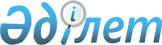 Азаматтық әуе кемелерімен тасымалдауға арналған қауіпті жүктердің тізбесін бекіту туралы
					
			Күшін жойған
			
			
		
					Қазақстан Республикасы Үкіметінің қаулысы 2002 жылғы 26 маусым N 695. Күші жойылды - Қазақстан Республикасы Үкiметiнiң 2013 жылғы 25 желтоқсандағы № 1398 қаулысымен      Ескерту. Күші жойылды - ҚР Үкiметiнiң 25.12.2013 № 1398 қаулысымен (алғашқы ресми жарияланған күнiнен бастап қолданысқа енгiзiледi). 

     "Азаматтық авиацияны мемлекеттік реттеу туралы" Қазақстан Республикасының 2001 жылғы 15 желтоқсандағы  Z010271_

   Заңына сәйкес 

Қазақстан Республикасының Үкіметі қаулы етеді:

     1. Қоса берілген Азаматтық әуе кемелерімен тасымалдауға арналған қауіпті жүктердің тізбесі бекітілсін.     2. Осы қаулы қол қойылған күнінен бастап күшіне енеді.     Қазақстан Республикасының          Премьер-Министрі                                                Қазақстан Республикасы                                                      Үкіметінің                                               2002 жылғы 26 маусымдағы                                                   N 695 қаулысымен                                                       бекітілген

          Азаматтық әуе кемелерімен тасымалдауға арналған                      қауіпті жүктердің тізбесі___________________________________________________________________________Р/с  !              Атауы                    !БҰҰ тізімі     ! Жігі немесе  N   !                                       !бойынша нөмірі !   санаты   ______!_______________________________________!_______________!___________ 1.      Жеңіл тұтанатын сұйықтықтан тұратын          1133           3        адгезивтер       2.      Адипонитрил                                  2205           6.13.      Салмағы бойынша кемінде 50% сумен            1571           4.1        дымқылданған барий азиді4.      Натрий азиді                                 1687           6.15.      Салқындатылған сұйық азот                    1977           2.26.      Сығымдалған азот                             1066           2.2 7.      Үшфторлы сығымдалған азот                    2451           2.28.      Акридин                                      2713           6.19.      Акриламид                                    2074           6.110.     Тұрақталған акрилонитрил                     1093           3 11.     Тұрақталған акролеина димері                 2607           3 12.     Сұйық алкалоидтар, н.к.                      3140           6.113.     Қатты алкалоидтар, н.к.                      1544           6.114.     5% аса еркін күкірт қышқылынан тұратын       2584           8        сұйық алкилсульфоқышқылы15.     5% аса аспайтын еркін күкірт қышқылынан      2586           8        тұратын сұйық алкилсульфоқышқылы16.     5% аса еркін күкірт қышқылынан тұратын       2583           8        қатты алкилсульфоқышқылы17.     5% аса аспайтын еркін күкірт қышқылынан      2585           8        қатты алкилсульфоқышқылы18.     Сұйық алкифенолдар, н.к.                     3145           8        (гомологтар С-2- С-12 қоса алғанда)19.     Қатты алкифенолдар, н.к.                     2430           8         (гомологтар С-2- С-12 қоса алғанда)20.     Сілтілі жер металдар алкоголяттары, н.к.     3205           4.221.     Өзін-өзі қыздыратын, коррозиялық сілтілі     3206           4.2         металдар алкоголяттары, н.к.22.     Аллилацетат                                  2333           323.     Аллилбромид                                  1099           3 24.     Тұрақталған аллилизотиоцианат                1545           6.125.     Аллилиодид                                   1723           326.     Тұрақталған аллилтрихлорсилан                1724           827.     Аллилформиат                                 2336           328.     Аллилхлорид                                  1100           329.     Альфа-метил-валериандық альдегид             2367           3 30.     Майлы альдегид                               2045           331.     Тұрақталған метакрилдық альдегид             2396           332.     Пропиондық альдегид                          1275           333.     Альдегидтер, н.к.                            1989           334.     Октилдық альдегидтер                         1191           3 35.     Жеңіл тұтанатын уытты альдегидтер, н.к.      1988           336.     Альдоль                                      2839           6.137.     Натрий алюминаты, ерітінді                   1819           838.     Қатты натрий алюминаты                       2812           839.     Кремнийлі алюминий  - жабылмаған ұнтақ       1398           4.340.     Алюминий - жабылмаған ұнтақ                  1396           4.341.     Алюминий - жабылған ұнтақ                    1309           4.142.     Алюминий-ферросилиций - ұнтақ                1395           4.3 43.     Сусыз алюминий бромиді                       1725           8 44.     Ерітінді алюминий бромиді                    2580           845.     Көміртекті алюминий                          1394           4.346.     Азотқышқылды алюминий                        1438           5.147.     Алюминий фосфиді                             1397           4.3 48.     Сусыз алюминий хлориді                       1726           849.     Ерітінді алюминий хлориді                    2581           850.     Сілтілі жер металдары амальгамасы            1392           4.3 51.     Сұйық сілтілі металдар амальгамасы           1389           4.352.     Қатты сілтілі металдар амальгамасы           1389           4.353.     Сілтілі металдар амидтері                    1390           4.3 54.     Амиламин                                     1106           3 55.     Амилацетаттар                                1104           356.     Амилбутираттар                               2620           357.     Н-Амилен                                     1108           3 58.     Амилмеркаптан                                1111           359.     Н-Амилметилкетон                             1110           3 60.     Амилнитрат                                   1112           361.     Амилнитрит                                   1113           362.     Амилтрихлосилан                              1728           863.     Амилформиаттар                               1109           3 64.     Амилфосфат                                   2819           865.     Амилхлорид                                   1107           366.     Кемінде 20% су салмағы үлесімен              3317           4.1        дымқылданған 2-Амино-4.6-динитрофенол   67.     2-Амино-5-диэтиламинопентан                  2946           6.168.     Аминопиридиндер (о-,м-,п-)                   2671           6.169.     Аминофенолдар (о-,м-,п-)                     2512           6.170.     2-Амино-4-хлорфенол                          2673           6.171.     М-Аминоэтилпиперазин                         2815           872.     2-(2-Аминоэтокси)-этанол                     3055           8 73.     Сұйық коррозиялық аминдер, н.к.              2735           874.     Жеңіл тұтанатын сұйық коррозиялық            2734           8         аминдер, н.к.                  75.     Жеңіл тұтанатын коррозиялық                  2733           3        аминдер, н.к.                  76.     Қатты коррозиялық аминдер, н.к.              3259           8 77.     Сусыз аммиак                                 1005           2.378.     50% аса аммиактан тұратын температурасы      3318           2.3         15 С-та салыстырмалы тығыздығы 0,880 кем         судағы аммиак ерітіндісі79.     35% асатын бірақ 50% аспайтын аммиактан      2073           2.2        тұратын температурасы 15 С-та салыстырмалы         тығыздығы 0,8890 кем судағы аммиак         ерітіндісі80.     10% асатын бірақ 35% аспайтын аммиактан      2672           8        тұратын температурасы 15 С-та салыстырмалы         тығыздығы 0,880-ден 0,957 дейінгі судағы         аммиак ерітіндісі81.     Аммиакты-нитратты тыңайтқыш, н.к.            2072           5.182.     Қатты аммоний гидродифториді                 1727           883.     Аммоний гидросульфаты                        2506           8 84.     Аммоний гидродифторид ерітіндісі             2817           885.     Аммоний екі хромқышқылы                      1439           5.186.     Аммоний ванадий қышқылы                      2859           6.1 87.     Кез келген басқа заттардың араластығын       1942           5.1        қоспағанда, 0,2% аспайтын жанғыш         заттардан (көміртек бойынша есептелген        кез келген органикалық заттарды қоса         алғанда) тұратын аммоний нитраты 88.     Аммоний күкірттіқышқылы                      1444           5.189.     Аммоний хлорқышқылы                          1442           5.190.     Сүдың салмақтық үлесі кемінде 10%            1310           4.1        дымқылданған аммоний пикраты91.     Аммоний күкіртті ерітіндісі                  2683           892.     Фторлы аммоний                               2505           6.1 93.     Кремнийфторлы аммоний                        2854           6.1 94.     Малеиндік ангидрид                           2215           895.     Майлы ангидрид                               2739           8 96.     Пропиондық ангидрид                          2496           897.     Сірке ангидриді                              1715           898.     0,05% асатын малеиндық ангидридтен           2214           8        тұратын фталдық ангидрид99.     0,05% асатын малеиндық ангидридтен           2698           8        тұратын тетрагидрофталдық ангидридтер100.    Сұйық анизидиндер                            2431           6.1101.    Қатты анизидиндер                            2431           6.1102.    Анизоилхлорид                                1729           8103.    Анизол                                       2222           3 104.    Анилин                                       1547           6.1105.    Хлорлысутекті анилин                         1548           6.1106.    Ағашқа арналған сұйық антисептиктер          1306           3 107.    Салқындатылған сұйық аргон                   1951           2.2  108.    Сығымдалған аргон                            1006           2.2109.    5% асатын еркін күкірт қышқылынан            2584           8        тұратын сұйық арилсульфоқышқылы110.    5% аспайтын еркін күкірт қышқылынан          2586           8        тұратын сұйық арилсульфоқышқылы111.    5% асатын еркін күкірт қышқылынан            2583           8         тұратын қатты арилсульфоқышқылы112.    5% аспайтын еркін күкірт қышқылынан          2585           8        тұратын қатты арилсульфоқышқылы113.    Натрий арсанилаты                            2473           6.1114.    Ақ асбест (хризотил, актинолит,              2590           9        антофилит, тремолит)115.    Ацеталь                                      1088           3116.    Ацетальдегид                                 1089           3117.    Ацетальдегидаммиак                           1841           9 118.    Ацетальдоксим                                2332           3119.    Сынап ацетаты                                1629           6.1120.    Фенилсынап ацетаты                           1674           6.1121.    Ацетильбромид                                1716           8122.    Ерітілген ацетилен                           1001           2.1123.    Ацетилиодид                                  1898           8124.    Ацетилметилкарбинол                          2621           3 125.    Ацетилхлорид                                 1717           3126.    Ацетоарсенит                                 1585           6.1127.    Ацетон                                       1090           3128.    Ацетонитрил                                  1648           3 129.    Тұрақталған ацетонциангидрин                 1541           6.1130.    Жеңіл тұтанатын аэрозолдар                   1950           2.1         (қозғалтқышты іске қосуға арналған        сұйықтық)131.    Жеңіл тұтанатын аэрозолдар                   1950           2.1        (әрқайсысы көлемі 1л аспайтын)132.    Буып-түюдің ІІІ тобы, 6.1-санатындағы        1950           2.1        заттардан тұратын жеңіл тұтанатын        аэрозолдар (әрқайсысы көлемі 1л аспайтын)133.    Буып-түюдің ІІІ тобы, 8 - жігіндегі          1950           2.1        коррозиялық заттардан тұратын жеңіл         тұтанатын аэрозолдар (әрқайсысы көлемі         1л аспайтын)134.    Буып-түюдің ІІІ тобы, 6.1-санатындағы        1950           2.1        заттардан және буып-түюдің ІІІ тобы,         8 - жігіндегі заттардан тұратын жеңіл         тұтанатын аэрозолдар (әрқайсысы көлемі         1л аспайтын)135.    Тұтанбайтын аэрозолдар                       1950           2.2        (көзді жасаурататын газды құрылғы)136.    Тұтанбайтын аэрозолдар                       1950           2.2        (әрқайсысы көлемі 1л аспайтын)137.    Буып-түюдің ІІІ тобы, 6.1-санатындағы        1950           2.2         заттардан тұратын тұтанбайтын аэрозолдар         (әрқайсысы көлемі 1л аспайтын)138.    Буып-түюдің ІІІ тобы, 8 - жігіндегі          1950           2.2        заттардан тұратын тұтанбайтын аэрозолдар         (әрқайсысы көлемі 1л аспайтын)139.    Буып-түюдің ІІІ тобы, 6.1-санатындағы        1950           2.2        заттардан және буып-түюдің ІІІ тобы,         8 - жігіндегі заттардан тұратын         тұтанбайтын аэрозолдар         (әрқайсысы көлемі 1л аспайтын)140.    Барий                                        1400           4.3141.    Барий броматы                                2719           5.1142.    22% асатын белсенді хлордан тұратын          2741           5.1        барий гипохлориті 143.    Барий нитраты                                1446           5.1144.    Барий перманганаты                           1448           5.1145.    Барий хлорқышқылы                            1447           5.1146.    Барий хлораты                                1445           5.1147.    Барий цианиді                                1565           6.1 148.    Сұйық қышқылды, электрлі                     2794           8         аккумуляторлы батареялар149.    Төгілмейтін сұйық, электрлі                  2800           8        аккумуляторлы батареялар150.    Сұйық сілтілі, электрлі                      2795           9        аккумуляторлы батареялар151.    Натрийден тұратын батареялар                 3292           4.3152.    Қатты калий гидроксидтен тұратын,            3028           8        электрлі аккумуляторлы құрғақ батареялар153.    Бензидин                                     1885           6.1154.    Бензилбромид                                 1737           6.1 155.    Бензилденхлорид                              1886           6.1156.    Бензилдиметиламин                            2619           8157.    Бензилиодид                                  2653           6.1158.    Бензилхлорид                                 1738           6.1159.    Бензилхлорформиат                            1739           8160.    Моторлық бензин                              1203           3161.    Бензоилхлорид                                1736           8162.    Бензойлық альдегид                           1990           9163.    Бензол                                       1114           3 164.    Бензолсульфонилхлорид                        2225           8165.    Бензонитрил                                  2224           6.1 166.    Бензотрифторид                               2338           3167.    Бензотрихлорид                               2226           8 168.    Бензохинон                                   2587           6.1169.    Бериллий - ұнтақ                             1567           6.1 170.    Биомедициналық қалдықтар, н.к.               3291           6.2171.    Бисульфаттар, сулы ерітіндісі                2837           8172.    Бисульфиттер, сулы ерітіндісі, н.к.          2693           8173.    Жарылатын немесе лақтырылатын зымыран        0370           1.4D        оқтары                  174.    Жарылатын, сындыратын немесе лақтырылатын    0303           1.4G         оқпен жарақталған немесе жарақталмаған        түтіндік оқ-дәрілер175.    Жарылатын, сындыратын немесе лақтырылатын    0300           1.4G        оқпен жарақталған немесе жарақталмаған        тұтандырғыш оқ-дәрілер176.    Үлгілік оқ-дәрілер (сынайтын)                0363           1.4G177.    Жарылатын, сындыратын немесе лақтырылатын    0297           1.4G           оқпен жарақталған немесе жарақталмаған        жарық беретін оқ-дәрілер178.    Практикалық оқ-дәрілер                       0362           1.4G179.    Жарылғыш немесе лақтырылатын оқтарсыз        2017           6.1        және жарғыштарсыз жарылмайтын көз              жасауратқыш оқ-дәрілер180.    Жарылатын, сындыратын немесе лақтырылатын    0301           1.4G        оқтары бар көз жасаурататын оқ-дәрілер181.    Жарылғыш немесе лақтырылатын оқтарсыз және   2016           6.1        жарғыштарсыз жарылмайтын уытты затты        оқ-дәрілер                       182.    Улы сұйықтықтан тұратын арнайы               2028           8        қондырғысыз жарылмайтын түтінді бомбалар183.    Жарық беретін бомбалар                       0093           1.3G 184.    Жарық беретін бомбалар                       0403           1.4G185.    Жарық беретін бомбалар                       0404           1.4G186.    Борнеол                                      1312           4.1187.    Бора үшбромид                                2692           8188.    Бора үшфторид және пропиондық қышқыл -       1743           8        кешені 189.    Бора үшфторид және сірке қышқылы -           1742           8        кешені190.    Бора үшфторид дигидрат                       2851           8191.    Органикалық емес броматтар, н.к.             1450           5.1192.    Органикалық емес броматтардың                3213           5.1        сулы ерітіндісі, н.к.193.    Бромацетилбромид                             2513           8194.    Сұйық бромбензилцианидтер                    1694           6.1195.    Қатты бромбензилцианидтері                   1694           6.1 196.    Бромбензол                                   2514           3197.    1-Бромбутан                                  1126           3198.    2-Бромбутан                                  2339           3199.    Сынап бромидтері                             1634           6.1200.    Бромксилол                                   1701           6.1201.    1-Бром-3Метилбутан                           2341           3202.    Бромметилпропандар                           2342           3203.    2-Бром-2Нитропропан-диол-1,3                 3241           4.1204.    Бромоформ                                    2515           6.1  205.    2-Бромпентан                                 2343           3206.    Бромпропандары                               2344           3207.    3-Бромпропин                                 2345           3208.    Бромүшфторметан                              1009           2.2209.    Бромүшфторэтилен                             2419           2.1 210.    Бромхлорметан                                1887           6.1211.    1-Бром-3-хлорпропан                          2688           6.1212.    Бруцин                                       1570           6.1 213.    Тұрақталған бутадиендар                      1010           2.1214.    Бутан                                        1011           2.1215.    Бутандион                                    2346           3 216.    Бутанолдар                                   1120           3217.    Тұрақталған бутилакрилаттар                  2348           3218.    н-Бутиламин                                  1125           3219.    N-Бутиланилин                                2738           6.1 220.    Бутилацетаттар                               1123           3221.    Бутилбензолдар                               2709           3222.    Бутилен                                      1012           2.1223.    1,2-тұрақталған бутеленоксид                 3022           3224.    Норм-бутилизоциант                           2485           6.1225.    N,н-Бутилиминазол                            2690           6.1226.    Бутилмеркаптан                               2347           3227.    Тұрақталған н-Бутилметакрилат                2227           3228.    Бутилнитрит                                  2351           3229.    Бутилпропионаттар                            1914           3230.    Бутилтолуолдар                               2667           6.1231.    Бутилүшхлорсилан                             1747           8 232.    н-Бутилформиат                               1128           3233.    н-Бутилхлорформиат                           2743           6.1234.    трет-Бутилциклогексил-хлорформиат            2747           6.1235.    1,4-Бутиндиол                                2716           6.1236.    Бутиральдегид                                1129           3237.    Бутиральдоксим                               2840           3 238.    Бутирилхлорид                                2353           3 239.    Бутиронитрил                                 2411           3 240.    Валеральдегид                                2058           3241.    Үш хлорлы ванадий                            2475           8242.    Төрт хлорлы ванадий                          2444           8243.    Сірке қышқылды ванадил                       2931           6.1244.    Жарылғыш заттар, н.к.                        0479           1.4G245.    Жарылғыш заттар, н.к.                        0480           1.4D246.    Жарылғыш заттар, н.к.                        0481           1.4S247.    Жарылғыш заттар, н.к.                        0485           1.4G248.    Қатты коррозиондық заттар, н.к.              1759           8 249.    Қоршаған орта үшін қауіп төндіретін          3077           9        заттар, қатты, н.к.                    250.    Қоршаған орта үшін қауіп төндіретін          3082           9        зат, сұйық, н.к.                       251.    Тұрақталған винилацетат                      1301           3252.    Тұрақталған бромды винил                     1085           2.1 253.    Тұрақталған винилбутират                     2838           3254.    Тұрақталған винилиденхлорид                  1303           3255.    Тұрақталған винилпиридиндер                  3073           6.1256.    Тұрақталған винилтолуолдар                   2618           3257.    Тұрақталған винилүшхлорсилан                 1305           3258.    Тұрақталған винилфторид                      1860           2.1259.    Винилхлорацетат                              2589           6.1260.    Тұрақталған хлорлы винил                     1086           2.1261.    Сусыз бромды сутегі                          1048           2.3262.    Сығымдалған сутегі                           1049           2.1 263.    Салқындатылған сұйық ауа                     1003           2.2264.    Сығымдалған ауа                              1002           2.2 265.    Нитрондалған нитроцеллюлозбен аз             1353           4.1         сіңірілген талшық, н.к.266.    Тұтандырғыштар                               0325           1.4G267.    Тұтандырғыштар                               0454           1.4S 268.    Капсюльді төлке                              0320           1.4G269.    Капсюльді төлке                              0376           1.4S270.    Инсектицидті газ, н.к.                       1968           2.2271.    Жеңіл тұтанатын инсектицидтік газ, н.к.      3354           2.1272.    Сығымдалған таскөмірлі газ                   1023           2.3 273.    Сығымдалған мұнайлы газ                      1071           2.3274.    Шығарылатын құрылғымен жабдықталмаған,       2037           2.1         қайта пайдалануға жарамсыз газ балондары        (жеңіл тұтанатын газбен)               275.    Шығарылатын құрылғымен жабдықталмаған,       2037           2.2        қайта пайдалануға жарамсыз газ балондары        (жеңіл тұтанатын газбен)               276.    Шығарылатын құрылғымен жабдықталмаған,       2037           2.2        қайта пайдалануға жарамсыз газ балондары        (тотықтырғыш газбен)               277.    Тұтанбайтын уытты емес газ және              8013           2.2        лақтырылатын патроннан тұратын борттық            авариялық траптар үшін газдыгенераторлы              жинақтар278.    Газойль                                      1202           3279.    Газолин                                      1203           3280.    Салқындатылған сұйық газ, н.к.               3158           2.2281.    Рефрижераторлы газ, R 12                     1028           2.2282.    Рефрижераторлы газ, R 12 В                   1974           2.2 283.    Рефрижераторлы газ, R 13                     1022           2.2 284.    Рефрижераторлы газ, R 13 В 1                 1009           2.2285.    Рефрижераторлы газ, R 14                     1982           2.2 286.    Рефрижераторлы газ, R 21                     1029           2.2287.    Рефрижераторлы газ, R 22                     1018           2.2288.    Рефрижераторлы газ, R 23                     1984           2.2289.    Рефрижераторлы газ, R 32                     3252           2.2 290.    Рефрижераторлы газ, R 40                     1063           2.2291.    Рефрижераторлы газ, R 41                     2454           2.2292.    Рефрижераторлы газ, R 114                    1958           2.2293.    Рефрижераторлы газ, R 115                    1020           2.2 294.    Рефрижераторлы газ, R 116                    2193           2.2295.    Рефрижераторлы газ, R 124                    1021           2.2296.    Рефрижераторлы газ, R 125                    3220           2.2297.    Рефрижераторлы газ, R 133a                   1983           2.2298.    Рефрижераторлы газ, R 134a                   3159           2.2299.    Рефрижераторлы газ, R 142в                   2517           2.1300.    Рефрижераторлы газ, R 143a                   2035           2.1301.    Рефрижераторлы газ, R 152a                   1030           2.1302.    Рефрижераторлы газ, R 161                    2453           2.1 303.    Рефрижераторлы газ, R 218                    2424           2.2304.    Рефрижераторлы газ, R 227                    3296           2.2305.    Рефрижераторлы газ, R 404A                   3337           2.2306.    Рефрижераторлы газ, R 407A                   3338           2.2 307.    Рефрижераторлы газ, R 407B                   3339           2.2308.    Рефрижераторлы газ, R 407C                   3340           2.2309.    Рефрижераторлы газ, R 500                    2602           2.2310.    Рефрижераторлы газ, R 502                    1973           2.2311.    Рефрижераторлы газ, R 503                    2599           2.2312.    Рефрижераторлы газ, R 1132a                  1959           2.1313.    Рефрижераторлы газ, R 1216                   1858           2.2 314.    Рефрижераторлы газ, R 1318                   2422           2.2 315.    Рефрижераторлы газ, RC 318                   1976           2.2316.    Рефрижераторлы газ, н.к.                     1078           2.2317.    Сығымдалған газ, н.к.                        1956           2.2 318.    Жеңіл тұтанатын сығымдалған газ, н.к.        1954           2.1319.    Тотықтырғыш сығымдалған газ, н.к.            3156           2.2320.    Сұйытылған газ, н.к.                         3163           2.2321.    Жеңіл тұтанатын сұйытылған газ, н.к.         3161           2.2 322.    Азот, қос тотық көміртегі немесе             1058           2.2        ауадан тұратын тұтанбайтын сұйытылған газ323.    Тотығатын сұйытылған газ, н.к.               3157           2.2324.    Көз жасаурататын газ, қоздырғыш заттар,      1693           6.1         қатты, н.к.         325.    Петролейдік сұйытылған газдар                1075           2.1326.    Галлий                                       2803           8327.    Гафний - кемінде 25% су үлесімен             1326           4.1          дымқылданған ұнтақ328.    Гексадецилүшхлорсилан                        1781           8329.    Гексадиендер                                 2458           3330.    Гексальдегид                                 1207           3331.    Қатты гексаметилендиамин                     2280           8 332.    Гексаметилендиамин ерітіндісі                1783           8333.    Гексаметилендиизоцианат                      2281           6.1334.    Гексаметиленимин                             2493           3335.    Гексаметилентетрамин                         1328           4.1 336.    Гексанолы                                    2282           3337.    Гександар                                    1208           3338.    Гексафторацетон                              2420           2.3339.    Гексафторацетонгидрат                        2552           6.1340.    Гексахлорацетон                              2661           6.1341.    Гексахлорбензол                              2729           6.1342.    Гексафторпропилен                            1858           2.2343.    Сығымдалған гексафторэтан                    2193           2.2344.    Гексахлорбутадиен                            2279           6.1345.    Гексахлорофен                                2875           6.1346.    Сұйық гексаэтилтетрафосфат                   1611           6.1 347.    Қатты гексаэтилтетрафосфат                   1611           6.1348.    Гексен-1                                     2370           3349.    Гексаүшхлорсилан                             1784           8 350.    Салқындатылған сұйық гелий                   1963           2.2351.    Сығымдалған гелий                            1046           2.2352.    Химиялық оттегі генераторы                   3356           5.1353.    Генетикалық өзгертілген микроорганизмдер     3245           9354.    н-Гептальдегид                               3056           3355.    Гептандар                                    1206           3356.    Гептафторпропан                              3296           2.2 357.    н-Гептен                                     2278           3 358.    Сусыз гидразин                               2029           8359.    Гидразиннің салмақтық үлесі кемінде          3293           6.1           37% гидразиннің сулы ерітіндісі360.    Гидразиннің салмақтық үлесі                  2030           8        37% кем емес, бірақ 64% аспайтын        гидразиннің сулы ерітіндісі361.    Алюминий гидриді                             2463           4.3362.    Жеңіл тұтанатын металдар гидридтері, н.к.    3182           4.1363.    Сумен реттелетін металдар гидридтері, н.к.   1409           4.3 364.    Гидродифторидтер, ерітінді, н.к.             1740           8 365.    Гидродифторидтер, қатты, н.к.                1740           8366.    Сірке қышқылды гидроксиламин                 2865           8367.    Калий гидрототығы, ерітінді                  1814           8368.    Калий гидрототығы, қатты                     1813           8369.    Литий гидрототығы, ерітінді                  2679           8370.    Литий гидрототығы, қатты                     2680           8371.    Литий гидрототығы, моногидрат                2680           8372.    Натрий гидрототығы, ерітінді                 1824           8373.    Натрий гидрототығы, қатты                    1823           8374.    Рубидий гидрототығы                          2678           8 375.    Рубидий гидрототығы, ерітінді                2677           8376.    Тетраметиаммония гидрототығы                 1835           8377.    Фенилсынап гидрототығы                       1894           6.1378.    Цезий гидрототығы                            2682           8 379.    Цезий гидрототығы, ерітінді                  2681           8380.    Калий гидросульфиті                          1929           4.2 381.    Кальций гидросульфиті                        1923           4.2382.    Натрий гидросульфиті                         1384           4.2383.    Цинк гидросульфиті                           1931           9384.    Гидрохинон                                   2662           6.1385.    Никотин гидрохлориді                         1656           6.1386.    Капсюльдарымен бос патронды гильзалар        0055           1.4S 387.    Органикалық емес гипохлориттар, н.к.         3212           5.1388.    Капсюльдарымен патронды гильзалар            0379           1.4С389.    Капсюльсіз бос жанатын гильзалар             0446           1.4С390.    Гипохлорит ерітіндісі                        1791           8391.    Глицидальдегид                               2622           3392.    Қол немесе қарулық практикалық гранаттар     0110           1.4S 393.    Қол немесе қарулық практикалық гранаттар     0452           1.4G394.    Гуанидин нитраты                             1467           5.1395.    Сұйық гудрондар, жол асфальті мен майды,     1999           3        битум және араласқан мұнай өнімдерін        қоса алғанда 396.    Тез тұтанатын газбен жұмыс істейтін,         3166           9        оның ішінде машина жабдықтары немесе        көлік құралдары құрамындағы ішкі жану         қозғалтқыштары                       397.    Тез тұтанатын сұйықтықпен жұмыс істейтін,    3166           9        оның ішінде машина жабдықтары немесе        көлік құралдары құрамындағы ішкі жану         қозғалтқыштары                       398.    Зымыран қозғалтқыштар                        0186           1.3С399.    Қорғасынның қос тотығы                       1872           5.1  400.    Күкірттің қос тотығы                         1079           2.3401.    Тиомочевиннің қос тотығы                     3341           4.2402.    Көміртегінің қос тотығы                      1013           2.2403.    Салқындатылған сұйық көміртегінің қос        2187           2.2        тотығы404.    Қатты көміртегінің қос тотығы                1845           9405.    Сығымдалған дейтерий                         1957           2.1406.    Коррозиялық дезинфекциялайтын сұйықтық,      1903           8         н.к.407.    Уытты дезинфекциялайтын сұйықтық,            3142           6.1        н.к.408.    Уытты дезинфекциялайтын қатты құрал,         1601           6.1          н.к.409.    Декаборан                                    1868           4.1410.    Декагидронафталин                            1147           3411.    Н-Декан                                      2247           3412.    Оқ-дәрілерге арналған детонаторлар           0365           1.4В413.    Оқ-дәрілерге арналған детонаторлар           0366           1.4S414.    Электр детонаторлары                         0255           1.4В         (электрдетонаторлар)415.    Жару жұмыстарына арналған электрлі емес      0267           1.4В          детонаторлар416.    Жару жұмыстарына арналған электрлі емес      0455           1.4S        детонаторлар417.    Жару жұмыстарына арналған электрлі емес      0456           1.4S         детонаторлар418.    Диаллиламин                                  2359           3 419.    4,4 диаминодифенилметан                      2651           6.1420.    Ди-норм-амиламин                             2841           3421.    Дибензилдихлорсилан                          2434           8422.    1,2 Дибромбутанон-3                          2648           6.1423.    Дибромдифторметан                            1941           9424.    Дибромметан                                  2664           6.1425.    Дибромхлорпропандар                          2872           6.1426.    Дибутиламимоэтанол                           2873           6.1 427.    1,2-ди-(диметиламино)-этан                   2372           3428.    2,3-дигидропиран                             2376           3 429.    Азот қышқылды дидим                          1465           5.1430.    Дизель отыны                                 1202           3431.    Диизобутиламин                               2361           3 432.    Диизобутилен - изомерлер қоспасы             2050           3433.    Диизобутилкетон                              1157           3434.    Диизопропиламин                              1158           3435.    Сусыз диметиламин                            1032           2.1436.    Диметиламин сулы ерітіндісі                  1160           3437.    2-Диметиламино-ацетонитрил                   2378           3 438.    2-Диметиламиноэтанол                         2051           8 439.    2-Диметиламино-этилакрилат                   3302           6.1440.    2-Диметиламино-этилметакрилат                2522           6.1 441.    N,N-Диметиланилин                            2253           6.1 442.    2,3-Диметилбутан                             2457           3443.    1.3-Диметилбутиламин                         2379           3 444.    Диметилдихлорсилан                           1162           3 445.    Диметилдиэтоксисилан                         2380           3 446.    Диметилкарбамихлорид                         2262           8447.    Диметилкарбонат                              1161           3448.    Диметилдиоксандар                            2707           3449.    Диметил сульфид                              2381           3450.    2,2-Диметпропан                              2044           2.1451.    Диметил-М-пропиламин                         2266           3 452.    Диметилсульфид                               1164           3 453.    Диметилтиофосфорилхлорид                     2267           6.1454.    N,N-Диметилформамид                          2265           3 455.    Диметилциклогексиламин                       2264           8456.    Диметилциклогександар                        2263           3 457.    1,1-Диметоксиэтан                            2377           3458.    1,2-Диметоксиэтан                            2252           3459.    Динатрий үшоксосиликаты                      3253           8460.    Динитроанилиндер                             1596           6.1   461.    Сұйық динитробензолдар                       1597           6.1462.    Қатты динитробензолдар                       1597           6.1463.    Динитро-орто-крезол, ерітінді                1598           6.1464.    Динитро-орто-крезол, қатты                   1598           6.1465.    Аммоний динитро-орто-крезолаты               1843           6.1 466.    Салмағы бойынша кемінде 15% сумен            1348           4.1        дымқылданған натрий динитро-орто-крезолаты467.    Салмақтық үлесі кемінде 15% сумен            1322           4.1         дымқылданған динитрорезорцин 468.    Сұйық динитротолуолдар                       2038           6.1 469.    Қатты динитротолуолдар                       2038           6.1470.    Құрғақ немесе салмақтық үлесі                1320           4.1        кемінде 15% сумен дымқылданған        динитрофенол 471.    Динитрофенол, ерітінді                       1599           6.1472.    Салмақтық үлесі кемінде 15% сумен            1321           4.1        дымқылданған динитрофеноляттар473.    Ди-норм-бутиламин                            2248           8474.    Диоксан                                      1165           3 475.    Диоксолан                                    1166           3476.    Дипентен                                     2052           3477.    Салмақтық үлесі кемінде 10% сумен            2852           4.1        дымқылданған дипикрисульфид 478.    Дипропиламин                                 2383           3479.    Дипропилкетон                                2710           3480.    Сілтіліжер металдар дисперсиясы              1391           4.3481.    Сілтіліжер металдар дисперсиясы              1391           4.3482.    Жеңіл тұтанатын таскөмірлі шайырлы           1136           3        дистилляттар483.    Мұнай дистиляттар, н.к.                      1268           3484.    Титан дисульфиді                             3174           4.2485.    Қатты дифенилхлорарсин                       1699           6.1  486.    Дифенилдихлорарсин                           1769           8487.    Дифенилметилбромид                           1770           8488.    Дифторметан                                  3252           2.1 489.    1,1-Дифторэтан                               1030           2.1490.    1,1-Дифторэтилен                             1959           2.1491.    1,1-Дихлор-1-нитроэтан                       2650           6.1492.    Сұйық дихлоранилиндер                        1590           6.1493.    Қатты дихлоранилиндер                        1590           6.1494.    1,3-дихлорацетон                             2649           6.1495.    орто-Дихлорбензол                            1591           6.1 496.    Дихлордифторметан                            1028           2.2 497.    Шамамен 74% дихлордифторметаннан тұратын     2602           2.2        дихлордифторметан мен дифторэтанның                     азеотроптық қоспасы498.    Дихлорметан                                  1593           6.1499.    1,2-дихлорпропан                             1279           3500.    Дихлорпентаны                                1152           3 501.    1,3-Дихлорпропанол-2                         2750           6.1502.    Дихлорпропендер                              2047           3503.    1,2-дихлор-1,1,2,2-тетрафторэтан             1958           2.2504.    Дихлорфенилизоцианаттар                      2250           6.1505.    Дихлорфенилүшхлорсилан                       1766           8 506.    Дихлофторметан                               1029           2.2507.    1.1-дихлорэтан                               2362           3508.    1,2-дихлорэтилен                             1150           3509.    Дициклогексиламин                            2565           8510.    Азотқышқылды дициклогексиламмоний            2687           4.1 511.    Дициклогентадиен                             2251           3 512.    Дициклопентадиен                             2048           3 513.    Диэтиламин                                   1154           3514.    Диэтиламинопропиламин                        2684           3515.    2-Диэтиламиноэтанол                          2686           8516.    N,N-диэтиланилин                             2432           6.1517.    Диэтилбензол                                 2049           3518.    Диэтилдихлорсилан                            1767           8519.    Диэтиленүшамин                               2079           8520.    Диэтилкарбонат                               2366           3521.    Диэтилкетон                                  1156           3522.    Диэтилсульфат                                1594           6.1523.    Диэтилсульфид                                2375           3524.    Диэтилфосфосфорилхлорид                      2751           8525.    N,N-диэтилэтилендиамин                       2685           8526.    Диэтоксиметан                                2373           3527.    3,3-диэтоксипропен                           2374           3528.    Додецилүшхлорсилан                           1771           8529.    Тез тұтанатын газдан тұратын, тұтандыруға    1057           2.1        арналған құюға дейінгі элементтер      530.    Тез тұтанатын газдан тұратын, шығару         2037           2.1        құрылғысымен жабдықталмаған, қайта             пайдалануға жарамсыз шағын сыйымдылықтар531.    Тез тұтанатын газдан тұратын, шығару         2037           2.2        құрылғысымен жабдықталмаған, қайта             пайдалануға жарамсыз шағын сыйымдылықтар532.    Газды тотықтырудан тұратын, шығару           2037           2.2        құрылғысымен жабдықталмаған, қайта             пайдалануға жарамсыз газ шағын         сыйымдылықтар533.    Темір нитраты                                1466           5.1534.    Тотияын қышқылды (II) (орто) темір           1608           6.1 535.    Тотияын қышқылды (III) (орто) темір          1606           6.1536.    Тотияын қышқылды (III) (негізгі) темір       1607           6.1537.    Сусыз хлорлы темір (III)                     1773           8 538.    Темір (III) хлорид ерітіндісі                2582           8539.    Аккумуляторлы қышқылды сұйықтық              2796           8540.    Аккумуляторлы сілтілі сұйықтық               2797           8541.    Авиация ережелерінің күші тарайтын           3334           9         сұйықтықтар, н.к.542.    Сумен өзара әрекеттері кезінде               3148           4.3            реакцияға түсетін сұйықтықтар543.    Сумен өзара әрекеттері кезінде               3129           4.3        реакцияға түсетін, коррозияланатын,        сұйықтықтар, н.к.544.    Сумен өзара әрекеттері кезінде               3130           4.3        реакцияға түсетін уытты                      сұйықтықтар, н.к.545.    Жеңіл тұтанатын газдан тұратын оттықтар      1057           2.1546.    От өткізгіш баудың тұтандырғыштары           1031           1.4S547.    Азоттың шала тотығы                          1070           2.2548.    Жарылғыш шегендеулер                         0174           1.4S549.    Скипидардың орнын алмастырушы                1300           3550.    Металл қабықты құбырлы тұтандырғыш           0103           1.4G  551.    Шағын құрылғылар үшін көміртекті газбен      3150           2.1        құйылатын элементтер        552.    Детонаторсыз өнеркәсіптік жарылғыш           0444           1.4D        зарядтар      553.    Детонаторсыз өнеркәсіптік жарылғыш           0445           1.4S        зарядтар      554.    Өртсөндіруге арналған зарядтар               1774           8555.    Кумулятивтік иілгіш желілік зарядтар         0237           1.4D556.    Капсюлді детонаторсыз кумулятивті зарядтар   0440           1.4D557.    Капсюлді детонаторсыз кумулятивті зарядтар   0441           1.4S558.    Лақтырғыш зарядтар                           0491           1.4С 559.    Пластиктендірілген жарғыш зарядтар           0459           1.4D560.    Пластикпен қосылған жарғыш зарядтар          0460           1.4S561.    4% асатын натрий гидрототығынан тұратын      1907           8        патронды әк тас       562.    Жарылғыш бұйымдар, н.к.                      0349           1.4S563.    Жарылғыш бұйымдар, н.к.                      0351           1.4С564.    Жарылғыш бұйымдар, н.к.                      0352           1.4D565.    Жарылғыш бұйымдар, н.к.                      0353           1.4G566.    Жарылғыш бұйымдар, н.к.                      0471           1.4Е567.    Техникалық мақсаттарға арналған              0431           1.4G         пиротехникалық бұйымдар568.    Техникалық мақсаттарға арналған              0432           1.4G         пиротехникалық бұйымдар569.    Тұтанбайтын газдан тұратын гидравликалық     3162           2.2        қысымда болатын бұйымдар            570.    Тұтанбайтын газдан тұратын гидравликалық     3164           2.2        қысымда болатын бұйымдар            571.    Изобутан                                     1969           2.1572.    Изобутанол                                   1212           3573.    Тұрақталған изобутилакрилат                  2527           3   574.    Изобутиламин                                 1214           3575.    Изобутилацетат                               1213           3576.    Изобутилен                                   1055           2.1577.    Изобутилизобутират                           2528           3578.    Изобутилизоцианат                            2486           3 579.    Тұрақталған изобутилметакрилат               2283           3580.    Изобутилпропионат                            2394           3581.    Изобутилформиат                              2393           3582.    Изобутиральдегид                             2045           3583.    Изобутирилхлорид                             2395           3584.    Изобутиронитрил                              2284           3585.    Изогексен                                    2288           3586.    Изогептен                                    2287           3587.    Изооктен                                     1216           3588.    Изопентендер                                 2371           3  589.    Тұрақталған изопрен                          1218           3590.    Изопропанол                                  1219           3591.    Изопропенилацетат                            2403           3592.    Изопропенилбензол                            2303           3593.    Изопропиламин                                1221           3 594.    Изопропилацетат                              1220           3595.    Изопропилбензол                              1918           3596.    Изопропильбутират                            2405           3 597.    Изопропилизобутират                          2406           3598.    Изопропилизоцианат                           2483           3 599.    Изопропилнитрат                              1222           3600.    Изопропилпропионат                           2409           3601.    Изопропилхлорацетат                          2497           3602.    Изопропил-2-хлорпропионат                    2934           3603.    Изопропилхлорформиат                         2407           6.1604.    Изофорондиамин                               2289           8605.    Изофорондиизоцианат                          2290           6.1606.    Изоцианат уытты ерітіндісі, н.к.             2206           6.1 607.    Изоцианат жеңіл тұтанатын уытты ерітіндісі,  3080           6.1         н.к.608.    Изоцианатобензоүшфторидтер                   2285           6.1609.    Уытты изоцианаттар, н.к.                     2206           6.1610.    3,3-иминодипропиламин                        2269           8611.    Тек жануарлар үшін зиянды инфекциялық        2900           6.2        заттар          612.    Адамдар денсаулығы үшін зиянды               2814           6.2        инфекциялық заттар613.    Сынапты (II)-калийлі йодид                   1643           6.1 614.    2-Йодбутан                                   2390           3615.    Йодметилпропандар                            2391           3 616.    Йодпропандар                                 2392           3617.    Бес фторлық йод                              2495           5.1618.    Калий                                        2257           4.3619.    Азотқышқылды калий мен азотқышқылды          1487           5.1        натрий қоспасы (калий нитриті мен        натрий нитриті қоспасы)620.    Азотқышқылды калий                           1486           5.1621.    Азотқышқылды калий                           1488           5.1 622.    Калийборгидрид                               1870           4.3623.    Бромқышқылды калий                           1484           5.1624.    Ванадийқышқылды калий (мета)                 2864           6.1 625.    Екіфторлы қышқылды калий, қатты              1811           8626.    Екіфторлы қышқылды калий, ерітінді           1811           8627.    Дитионисті қышқылды калий                    1929           4.1628.    Кремнийфторлы калий                          2655           6.1629.    Марганецқышқылды калий                       1490           6.1630.    Мыс (I) цианистісутекті калий                1679           6.1631.    Металды қорытпа калий                        1420           4.3 632.    Калий арсенаты                               1677           6.1633.    Калий арсениті                               1678           6.1634.    Күкірт қышқылды калий                        1492           5.1635.    Күкіртті калий                               1382           4.2636.    Сусыз күкіртті калий                         1382           4.2637.    Күкіртті калий (калий сульфиді),             1847           8        кристалдыгидрат638.    Күкірт қышқылды калий қышқылы                2509           8 639.    Фосфорлы калий                               2012           4.3640.    Фторлы калий                                 1812           6.1641.    Хлорлықышқылды калий                         1485           5.1642.    Хлорлықышқылды калий, сулы ерітінді          2427           5.1643.    Хлорлықышқылды калий                         1489           5.1 644.    Цианисті калий                               1680           6.1645.    Металды қорытпа калий                        1420           4.3 646.    Кальций                                      1401           4.3647.    Азот қышқылды кальций                        1454           5.1648.    Сутекті кальций                              1404           4.3649.    Дитион қышқылды кальций                      1923           4.2650.    Кремнийлі кальций-марганец                   2844           4.3651.    Марганец қышқылды кальций                    1456           5.1652.    Тотияйын қышқылды кальций                    1573           6.1653.    Көміртекті кальций                           1402           4.3654.    Кальций фосфиді                              1360           4.3655.    Хлорқышқылды кальций                         1453           5.1656.    10% асатын бірақ 39% аспайтын белсенді       2208           5.1        хлордан тұратын хлорқышқылды кальций,        құрғақ қоспа                657.    Кемінде 5,5%, бірақ 10% аспайтын             2880           5.1        белсенді хлордан тұратын хлорқышқылды,        гидративті қоспа658.    Хлорқышқылды кальций, құрғақ                 1748           5.1659.    Хлорқышқылды кальций (кальций хлораты)       1452           5.1660.    Хлорқышқылды кальций, сулы ерітінді          2429           5.1661.    Кальций перхлораты                           1455           5.1662.    Кальций цианиді                              1575           6.1663.    Синтетикалық камфара                         2717           4.1664.    Карбонилсулульфиді                           2204           2.3665.    Металдар карбонилдері, н.к., сұйық           3281           6.1666.    Металдар карбонилдері, н.к., қатты           3281           6.1667.    Касторлы ұн                                  2969           9668.    Касторлы бұршақтар                           2969           9669.    Касторлы мақталар                            2969           9 670.    Касторлы күнжара                             2969           9671.    Каучук ерітіндісі                            1287           3672.    Керосин                                      1223           3673.    Сұйық кетондар, н.к.                         1224           3674.    Қалдықтарды қоспағанда желатинмен жабылған   1324           4.1        нитроцеллюлоздық негіздегі кино-         фотопленкалар675.    Сығымдалған оттегі                           1072           2 676.    Қызыл түтіндейтіннен басқа, 70% астам        2031           8         азот қышқылынан тұратын азот қышқыл       677.    Қызыл түтіндейтіннен басқа, 20% аспайтын     2031           8         азот қышқылынан тұратын азот қышқылы      678.    Қызыл түтіндейтіннен басқа, 70% аспайтын     2031           8         азот қышқылынан тұратын азот қышқылы      679.    Тұрақталған акрилді қышқыл                   2218           8 680.    Борфторсутекті қышқыл                        1775           8681.    Қоюлануы 49% аспайтын бромсутекті қышқыл     1788           8  682.    Бромсірке қышқылы                            1938           8683.    Бутилфосфорлы қышқыл                         1718           8684.    Гексафторфосфорлық қышқыл                    1782           8685.    Диизоктилфосфорлы қышқыл                     1902           8686.    Сусыз дифторфосфорлы қышқыл                  1768           8687.    Құрғақ дихлоризоцианурлы қышқыл              2465           5.1688.    Дихлорсіркелі қышқыл                         1764           8689.    Изомайлы қышқыл                              2529           3690.    Изопропилфосфорлы қышқыл                     1793           8691.    Йодсутекті қышқыл                            1787           8 692.    Какодилді қышқыл                             1572           6.1693.    Капронды қышқыл                              2829           8 694.    Кремнийфторсутекті қышқыл                    1778           8 695.    Сұйық кротонды қышқыл                        2823           8696.    Қатты кротонды қышқыл                        2823           8697.    Майлы қышқыл                                 2820           8 698.    Тұрақталған метакрилді қышқыл                2531           8699.    Құмырсқа қышқыл                              1779           8700.    Сұйық тотияйынды қышқыл                      1553           6.1701.    Қатты тотияйынды қышқыл                      1554           6.1702.    Нитробенезолсульфонды қышқыл                 2305           8703.    Сұйық нитрозилкүкіртті қышқылы               2308           8 704.    Қатты нитрозилкүкіртті қышқылы               2308           8705.    Пропионды қышқыл                             1848           8706.    Селенді қышқыл                               1905           8707.    51% астам қышқылдан тұратын күкірт қышқылы   1830           8 708.    51% аспайтын қышқылдан тұратын күкірт        2796           8         қышқылы   709.    Пайдаланған күкірт қышқылы                   1832           8710.    Қышқылды гудроннан қалпына келтірілген       1906           8        күкірт қышқылы      711.    Күкірт қышқылы                               1833           8712.    Сульфаминді қышқыл                           2967           8  713.    Тиогликолді қышқыл                           1940           8714.    Тиосүтті қышқыл                              2936           6.1 715.    Тиосіркелі қышқыл                            2436           3716.    Салмақтық үлесі кемінде 30% сумен            1355           4.1        дымқылданған үшнитробензойлық қышқыл717.    Үшфторсіркелі қышқыл                         2699           8718.    Құрғақ үшхлоризоцианурлы қышқыл              2468           5.1719.    Үшхлорсіркелі қышқыл                         1839           8720.    Үшхлорсіркелі қышқыл, ерітінді               2564           8  721.    Мұзды сіркелі қышқыл                         2789           8722.    Салмағы бойынша қоюлануы ерітіндінің 80%     2789           8         асатын сірке қышқылы723.    Салмағы бойынша қоюлануы ерітіндінің 10%     2790           8         көп, бірақ 50% кем сірке қышқылы724.    Салмағы бойынша қоюлануы ерітіндінің 50%     2790           8         көп, бірақ 80% кем сірке қышқылы725.    Фосфорлы қышқыл                              2834           8726.    Сұйық фосфорлы қышқыл                        1805           8727.    Қатты фосфорлы қышқыл                        1805           8728.    Сусыз фторфосфорлы қышқыл                    1776           8729.    Қоюлануы 60% асатын, фторсутекті қышқыл      1790           8 730.    Қоюлануы 60% аспайтын, фторсутекті қышқыл    1790           8731.    Фторсульфонды қышқыл                         1777           8732.    Фторсіркелі қышқыл                           2642           6.1733.    Хлорсутекті қышқыл                           1789           8734.    Қышқылдың салмақтық үлесі 50% көп бірақ      1873           5.1           72% көп емес хлор қышқылы735.    Қышқылдың салмақтық үлесі 50% көп емес       1802           8        хлор қышқылы736.    Қатты хлорплатинді қышқыл                    2507           8737.    Қатты 2-хлор-пропионды қышқыл                2511           8738.    Ерітінді 2-хлор-пропионды қышқыл             2511           8739.    Хлорсіркелі қышқыл, ерітінді                 1750           6.1740.    Хлорсіркелі қышқыл, қатты                    1751           6.1741.    Хромды қышқыл, ерітінді                      1755           8742.    Хромкүкіртті қышқыл                          2240           8743.    Жеңіл тұтанатын сұйықтықтан тұратын          1133           3         желім        744.    Анықталмаған клиникалық қалдықтар, н.к.      3291           6.2745.    Кобальта нафтенаттар - ұнтақ                 2001           4.1746.    Алғашқы көмек жинағы                         3316           9747.    Полэфирлі шайыр жинағы                       3269           3 748.    Коррозиялық сұйықтық, н.к.                   1760           8749.    Органикалық емес қышқылды                    3264           8              коррозиялық сұйықтық, н.к.750.    Органикалық қышқылды коррозиялық             3265           8        сұйықтық, н.к.751.    Жеңіл тұтанатын коррозиялық сұйықтық, н.к.   2920           8752.    Тотықтырғыш коррозиялық сұйықтық, н.к.       3093           8753.    Сілтілі органикалық емес коррозиялық         3266           8        сұйықтық, н.к.             754.    Сілтілі органикалық коррозиялық              3267           8        сұйықтық, н.к.             755.    Сумен реакцияға түсетін коррозиялық          3094           8        сұйықтық, н.к.             756.    Өзінен өзі қызатын коррозиялық               3301           8        сұйықтық, н.к.             757.    Уытты коррозиялық сұйықтық, н.к.             2922           8  758.    Қатты қышқыл органикалық емес                3260           8        коррозиялық заттар, н.к.759.    Қатты қышқыл органикалық                     3261           8        коррозиялық заттар, н.к.760.    Жеңіл тұтанатын қатты коррозиялық заттар,    2921           8        н.к.761.    Тотықтырғыш қатты коррозиялық заттар, н.к.   3084           8762.    Сумен реакцияға түсетін қатты коррозиялық    3096           8        заттар, н.к.763.    Өзінен өзі қызатын қатты коррозиялық         3095           8        заттар, н.к.764.    Қатты уытты коррозиялық заттар, н.к.         2923           8 765.    Сілтілі органикалық емес қатты коррозиялық   3262           8          заттар, н.к.766.    Сілтілі органикалық қатты коррозиялық        3263           8        заттар, н.к.767.    Сұйық коррозиялық бояғыш зат, н.к.           2801           8768.    Сұйық уытты бояғыш зат, н.к.                 1602           6.1769.    Қатты коррозиялық бояғыш зат, н.к.           3147           8770.    Қатты уытты бояғыш зат, н.к.                 3143           6.1771.    Бояу (бояуды, лакты, эмальды, бояғыш         1263           3        затты, шеллакты, олифті, политураны,         30668        сұйық толықтырғышты және сұйық лакты        негізді қоса алғанда)772.    Техникалық крезол                            2022           6.1773.    Сұйық крезолдар                              2076           6.1774.    Қатты крезолдар                              2076           6.1775.    Кремний аморфты ұнтақ                        1346           4.1776.    Сығымдалғантөртфторлы кремний               1859           2.3 777.    Төртхлорлы кремний                           1818           8778.    Салқындатылған сұйық криптон                 1970           2.2779.    Сығымдалған криптон                          1056           2.2780.    Тұрақталған кротональдегид                   1143           6.1781.    Кротонилен                                   1144           3782.    Ксантогенаттар                               3342           4.2 783.    Салқындатылған сұйық ксенон                  2591           2.2784.    Сығымдалған ксенон                           2036           2.2785.    Ксиленолдар                                  2261           6.1786.    Ксилендер                                    1307           3787.    Сұйық ксилидиндер                            1711           6.1788.    Қатты ксилидиндер                            1711           6.1 789.    Натрий купроцианиді, ерітінді                2317           6.1790.    Натрий купроцианиді, қатты                   2316           6.1791.    Жеңіл тұтанатын сұйықтық, н.к.               1993           3792.    Жеңіл тұтанатын коррозиялық сұйықтық,        2924           3        н.к.793.    Жеңіл тұтанатын уытты сұйықтық, н.к.         1992           3 794.    Жеңіл тұтанатын уытты коррозиялық            3286           3        сұйықтық, н.к.795.    Жеңіл тұтанатын коррозиялық органикалық      3180           4.1          емес қатты заттар, н.к.              796.    Жеңіл тұтанатын коррозиялық органикалық      2925           4.1        қатты заттар, н.к.              797.    Жеңіл тұтанатын органикалық                  3178           4.1         емес қатты заттар, н.к.              798.    Жеңіл тұтанатын органикалық                  1325           4.1         қатты заттар, н.к.              799.    Жеңіл тұтанатын уытты органикалық            3179           4.1        емес қатты заттар, н.к.              800.    Жеңіл тұтанатын уытты органикалық            2926           4.1        қатты заттар, н.к.              801.    Жеңіл тұтанатын уытты сұйық дәрілік          3248           3        препарат, н.к.802.    Уытты сұйық дәрілік препарат, н.к.           1851           6.1803.    Уытты қатты дәрілік препарат, н.к.           3249           6.1804.    Литийлі батареялар                           3090           9805.    Жабдықтағы литийлі батареялар                3091           9806.    Жабдықтармен қорапталған литийлі             3091           9        батареялар       807.    Литий                                        1415           4.3808.    Азотқышқылды литий                           2722           5.1809.    Эфирдегі лития алюмогибриді                  1411           4.3810.    Литий боргидриді                             1413           4.3811.    Литий гидриді                                1414           4.3812.    Литий гидриді - қатты қорытпа                2805           4.3813.    Кремнийлі литий, см.                         1417           4.3 814.    Литий-ферросилиций                           2830           4.3815.    Құрғақ литий гипохлориті                     1471           5.1816.    Литий гипохлориті қоспа                      1471           5.1 817.    Магний нитраты                               1474           5.1818.    Магний-алюминий фосфиді                      1419           4.3819.    Магний броматы                               1473           5.1820.    Кемінде 149 микрон бөлшектер мөлшеріндегі    2950           4.3         түйіршіктермен қапталған магний 821.    Магний гибриді                               2010           4.3 822.    Магний қалдықтары, см.                       1869           4.1 823.    Магнийдиамиді                                2004           4.2824.    Кремнийфторлы магний                         2853           6.1825.    Магний силициді                              2624           4.3826.    Үштіқаралас (магний арсенаты)                1622           6.1        тотияйынды қышқылды (орто) магний827.    Магний қорытпасы - ұнтақ                     1418           4.3828.    Магний хлораты                               2723           5.1829.    Хлорқышқылды магний                          1475           5.1830.    Фосфорлы магний                              2011           4.3831.    Малононитрил                                 2647           6.1832.    Манеб                                        2210           4.2833.    Өзінен өзі қызуға қарсы тұрақтандырылған     2968           4.3        манеб            834.    Марганец (ІІ) нитраты                        2724           5.1 835.    Ацетонды май                                 1091           3836.    Камфорлы май                                 1130           3837.    Сивуха майы                                  1201           3838.    Тақта тастық май                             1288           3839.    Шайыр майы                                   1286           3840.    Қылқан жапырақтылар майы                     1272           3841.    Лак бояу материалы (бояуды ерітетін          1263           3        немесе сұйылтатынды қоса алғанда)            3066           8842.    Типографиялық бояуға қатысты материал        1210           3          (ерітетін немесе сұйылтатынды қоса алғанда)843.    Медициналық қалдықтар                        3291           6.2844.    Ережелердің күші тарайтын медициналық        3291           6.2        қалдықтар, н.к.845.    Мыс арсениті                                 1586           6.1846.    Мыс хлориді                                  2802           8 847.    Хлорқышқылды мыс                             2721           5.1848.    Мыс цианиді                                  1587           6.1849.    Мысэтилендиамин, ерітінді                    1761           8850.    Жеңіл тұтанатын сұйық меркаптандар           3336           3        қоспасы, н.к.851.    Уытты жеңіл тұтанатын сұйық                  1228           3        меркаптандар қоспасы, н.к.852.    Жеңіл тұтанатын уытты сұйық меркаптандар     3071           6.1        қоспасы, н.к.853.    Меркаптотетразол-1 сірке қышқылы             0448           1.4С   854.    Тұрақталған метакрилонитрил                  3079           3855.    Сумен реакцияға түсетін металды заттар,      3208           4.3        н.к.856.    Сумен реакцияға түсетін, өзінен өзі          3209           4.3        қызатын металды заттар, н.к.       857.    Көрінетін артық сұйықтықпен дымқылданатын    1378           4.2        металды катализатор                     858.    Тез тұтанатын металдық ұнтақ, н.к.           3089           4.1859.    Өзінен өзі қызатын металды ұнтақ, н.к.       3189           4.2860.    Тез тұтанатын, сумен өзара қатынасы          3207           4.3        кезінде реакцияға түсетін шашыраудың              металлорганикалық қосындылары, н.к.     861.    Тез тұтанатын, сумен өзара қатынасы          3207           4.3        кезінде реакцияға түсетін                         металлорганикалық қосынды, ерітінді, н.к.862.    Тез тұтанатын, сумен өзара қатынасы          3207           4.3        кезінде реакцияға түсетін                         металлорганикалық қосынды, н.к.         863.    Уытты, н.к., сұйық металлорганикалық         3282           6.1        қосынды         864.    Уытты, н.к., қатты металлорганикалық         3282           6.1        қосынды         865.    Метальдегид                                  1332           4.1866.    Метан мен сутегі қоспасы                     2034           2.1867.    Метанол                                      1230           3 868.    Сығымдалған метан                            1971           2.1869.    Метансульфонилхлорид                         3246           6.1 870.    Тұрақталған метилакрилат                     1919           3871.    Метилаллилхлорид                             2554           3872.    Метилаль                                     1234           3873.    Метиламилацетат                              1233           3874.    Сусыз метиламин                              1061           2.1875.    Метиламин сулы ерітінді                      1235           3876.    N-метиланилин                                2294           6.1877.    Натрий метилаты                              1431           4.2878.    Натрий метилаты, спирттегі ерітінді          1289           3879.    Метилацетат                                  1231           3880.    Метилбромацетат                              2643           6.1881.    3-метилбутанон-2                             2397           3882.    2-метилбутен-1                               2459           3 883.    2-метилбутен-2                               2460           3884.    3-метилбутен-1                               2561           3885.    N-метилбутиламин                             2945           3886.    Метилбутират                                 1237           3887.    5-метилгексанон-2                            2302           3888.    Метилдихлорацетат                            2299           6.1889.    Метилдихлорсилан                             1242           4.3 890.    Метилизобутилкарбинол                        2053           3 891.    Метилизобутилкетон                           1245           3892.    Метилизовалерат                              2400           3 893.    Тұрақталған метилизопропенилкетон            1246           3 894.    Этильдік эфирдегі бромды метилмагний         1928           4.3895.    Метилмеркаптан                               1064           2.3896.    Метилметакрилат, тұрақталған мономер         1247           3897.    4-метилморфолин                              2535           3898.    N-метилморфолин                              2535           3899.    Метилортосиликат                             2606           6.1900.    Метилпентадиен                               2461           3901.    2-метилпентанол-2                            2560           3902.    1-метилпиперидин                             2399           3903.    Метилпропилкетон                             1249           3904.    Метилпропионат                               1248           3905.    Метилтетрагидрофуран                         2536           3 906.    Метилүшхлорацетат                            2533           6.1907.    Метилүшхлорсилан                             1250           3908.    Метилфенилдихлорсилан                        2437           8909.    Метилформиат                                 1243           3910.    Метилфторид                                  2454           2.1911.    2-метилфуран                                 2301           3912.    Метилхлорид                                  1063           2.1913.    Метилхлорид пен метиленхлоридтің қоспасы     1912           2.1914.    Метил-2-хлорпропионат                        2933           3915.    Метилциклогексан                             2296           3916.    Тез тұтанатын метилциклогексанолдар          2617           3917.    Метилциклогексанон                           2297           3918.    Метилциклопентан                             2298           3919.    Метилэтилкетон, см.                          1193           3920.    2-метил-5-этилпиридин                        2300           6.1921.    Метоксиметилизоцианат                        2605           3922.    4-метокси-4-метилпентанон-2                  2293           3923.    1-метокси-2-пропанол                         3092           3924.    Пиротехникалық қауіпсіздік белбеуін          3268           9        алдын ала тарту тетіктері          925.    Пиротехникалық қауіпсіздік белбеуін          0503           1.4G        алдын ала тарту тетіктері          926.    Сығымдалған газда жұмыс істейтін             3353           2.2        қауіпсіздік белбеуін алдын ала тарту        тетіктері     927.    Қауіпсіздік белбеулерінің модульдері         3268           9928.    Пиротехникалық пневможастық модульдері       0503           1.4G929.    Сығымдалған газда жұмыс істейтін             3353           2.2        пневможастық модульдері       930.    Молибден пентахлориді                        2508           8931.    Йод монохлориді                              1792           8932.    Морфолин                                     2054           8933.    Салмақтық үлесі кемінде 20% сумен            1357           4.1        дымқылданған мочевин нитрат934.    Сутек асқын тотығымен мочевин-кешені         1511           5.1935.    Тотияйын                                     1558           6.1936.    Тотияйын бромиді                             1555           6.1 937.    Тотияйынды тозаң                             1562           6.1938.    Тотияйынды органикалық қосынды, н.к., сұйық  3280           6.1939.    Тотияйынды органикалық қосынды, н.к., қатты  3280           6.1940.    Калий асқын тотығы                           2466           5.1941.    Натрий асқын тотығы                          2547           5.1942.    Магниттелген материал                        2807           9943.    Медициналық тұнба                            1293           3 944.    Натрий                                       1428           4.3945.    Натрий азотқышқылы                           1500           5.1946.    Натрий азотқышқылы                           1498           5.1947.    Натрий азотқышқылы мен калий                 1499           5.1        азотқышқылдары қоспасы948.    Натрийалюминийгидрид                         2835           4.3  949.    Натрий-аммоний ванадий-қышқылы               2863           6.1950.    Натрий боргидриді                            1426           4.3951.    Натрий боргидриді және натрий гидроксиді     3320           8              ерітінділері, судың салмақтық үлесі        12% аспайтын натрий боргидриді мен         салмақтық үлесі 40% аспайтын натрий        гидроксиді952.    Натрий броматы                               1494           5.1953.    Натрий гидриді                               1427           4.3954.    Натрий гидросульфиті                         1384           4.2 955.    Натрий какодилді қышқыл                      1688           6.1956.    Кремнийфторлы натрий                         2674           6.1957.    Марганецқышқылды натрий                      1503           5.1958.    Натрий арсенаты                              1685           6.1 959.    Натрий арсениттің сулы ерітіндісі            1686           6.1960.    Қатты натрий арсениті                        2027           6.1 961.    Натрий персульфаты                           1505           5.1962.    Салмақтық үлесі кемінде 20% сумен            1319           4.1         дымқылданған натрий пикраматы963.    Кристалданған су үлесі 30% кем               1385           4.2        натрий сульфиді                  964.    30% кем кристалданған судан тұратын          1385           4.2         күкіртті натрий           965.    30% кем кристалданған содыдан тұратын        2318           4.2        натрий гидросульфиді                  966.    Кемінде 25% кем кристалданған содыдан        2949           8        тұратын күкіртті қышқылды натрий                  967.    Кемінде 30% кем кристалданған судан          1849           8              тұратын, кристаллогидрат, күкіртті натрий                  968.    Фосфорлы натрий                              1432           4.3969.    Натрий екіфторлы қышқыл қатты                2439           8970.    Натрий екіфторлы қышқыл ерітінді             2439           8971.    Фторлы натрий                                1690           6.1972.    Хлорқышқылды натрий                          1496           5.1 973.    Хлорқышқылды натрий, сулы ерітінді           2428           5.1974.    Натрий хлорқышқылды                          1495           5.1975.    Хлорқышқылды натрий                          1502           5.1976.    Цианисті натрий                              1689           6.1977.    альфа-Нафтиламин                             2077           6.1978.    бета-Нафтиламин                              1650           6.1 979.    Тазартылған нафталин                         1334           4.1 980.    Шикі нафталин                                1334           4.1981.    Нафтилмочевина                               1652           6.1 982.    Нафтилтиомочевина                            1651           6.1983.    Салқындалған сұйық неон                      1913           2.2984.    Сығымдалған неон                             1065           2.2985.    Мұнай өнімдері, н.к.                         1268           3986.    Шикі мұнай                                   1267           3987.    Азотқышқылды никель                          2726           5.1988.    Азотқышқылды никель                          2725           5.1989.    Цианисті никель                              1653           6.1 990.    Никотин                                      1654           6.1991.    Шарапқышқылды никотин                        1659           6.1992.    Салицилқышқылды никотин                      1657           6.1993.    Күкіртқышқылды никотин, ерітінді             1658           6.1994.    Күкіртқышқылды никотин, қатты                1658           6.1995.    Нитрат фенил сынабы                          1895           6.1996.    Органикалық емес нитраттар, н.к.             1477           5.1 997.    Органикалық емес нитраттар сулы ерітіндісі,  3218           5.1        н.к.998.    Литий нитриді                                2806           4.3999.    Сұйық уытты нитрилдер, н.к.                  3276           6.1 1000.   Уытты жеңіл тұтанатын нитрилдер, н.к.        3273           31001.   Қатты уытты нитрилдер, н.к.                  3276           6.11002.   Жеңіл тұтанатын уытты нитрилдер, н.к.        3275           6.11003.   Органикалық нитриттардың сулы ерітіндісі,    3219           5.1        н.к.1004.   Органикалық нитриттар, н.к.                  2627           5.11005.   Сұйық нитроанизолдар                         2730           6.11006.   Қатты нитроанизолдар                         2730           6.11007.   Нитроанилиндар (о-,м-,п-)                    1661           6.11008.   Нитробензол                                  1662           6.1 1009.   Сұйық нитробромбензол                        2732           6.11010.   Қатты нитробромбензол                        2732           6.11011.   Нитробензоүшфторидтері                       2306           6.11012.   1% артық, бірақ 5% артық емес                3064           3        нитроглицериннен тұратын нитроглицериннің        спирттік ерітіндісі1013.   1% аспайтын нитроглицериннен тұратын         1204           3        нитроглицериннің спирттік ерітіндісі1014.   Салмақтық үлесі кемінде 20% сумен            1336           4.1        дымқылданған нитрогуанидин1015.   п-Нитрозодиметиланилин                       1369           4.21016.   Салмақтық үлесі кемінде 20% сумен            1337           4.1        дымқылданған нитрокрахмал1017.   Нитрокрезолдар                               2446           6.1 1018.   Сұйық нитроксилолдар                         1665           6.11019.   Қатты нитроксилолдар                         1665           6.1 1020.   Нитрометан                                   1261           31021.   Нитронафталин                                2538           4.11022.   Нитропропандар                               2608           31023.   Нитротолуидиндер                             2660           6.1  1024.   Сұйық нитротолуолдар                         1664           6.11025.   Қатты нитротолуолдар                         1664           6.1 1026.   Нитрофенолдар (орто-, мета-, пара-)          1663           6.11027.   3-нитро-4-хлорбензоүшфторид                  2307           6.11028.   Пластикалық заттармен пигментсіз             2557           4.1         қоспа - құрғақ салмағында азоттың        салмақтық үлесі 12,6% аспайтын         нитроцеллюлоза 1029.   Пластикалық заттарсыз пигментті              2557           4.1         қоспа - құрғақ салмағында азоттың        салмақтық үлесі 12,6% аспайтын         нитроцеллюлоза 1030.   Пластикалық заттарсыз және пигментсіз        2557           4.1         қоспа - құрғақ салмағында азоттың        салмақтық үлесі 12,6% аспайтын         нитроцеллюлоза 1031.   Пластикалық заттармен және пигментті         2557           4.1         қоспа - құрғақ салмағында азоттың        салмақтық үлесі 12,6% болатын        нитроцеллюлоза 1032.   Судан тұратын нитроцеллюлоза (судың          2555           4.1         салмақтық үлесі кемінде 25%)1033.   Спирттен тұратын нитроцеллюлоза (спирттің    2556           4.1        салмақтық үлесі кемінде 25% және құрғақ        салмағында азот 12,6 аспайтын)1034.   12,6% аспайтын азоттан (құрғақ салмағында)   2059           3        және 55% аспайтын нитратоцеллюлоздардан         тұратын жеңіл тұтанатын нитроцеллюлоза        ерітіндісі1035.   Құрғақ салмағында 12,6% аспайтын азоттан        тұратын нитроцеллюлоздық мембранды сүзгі     3270           4.11036.   Нитроэтан                                    2842           31037.   Нонандар                                     1920           3 1038.   Нонилүшхлорсилан                             1799           81039.   Тұрақталған 2,5-норборнадиен                 2251           31040.   Сығымдалған немесе сұйылған газдан           1044           2.2        тұратын өрт сөндірушілер1041.   Коррозиялық тотықтырғыш сұйықтық, н.к.       3098           5.1 1042.   Уытты тотықтырғыш сұйықтық, н.к.             3099           5.1 1043.   Коррозиялық қатты тотықтырғыш заттар, н.к.   3085           5.11044.   Уытты қатты тотықтырғыш заттар, н.к.         3087           5.1  1045.   Қоспадағы азот тотығы мен азоттың төрттотығы 1975           2.31046.   Барий тотығы                                 1884           6.11047.   Калий тотығы                                 2033           8   1048.   Кальций тотығы                               1910           81049.   Мезитил тотығы                               1229           31050.   Натрий тотығы                                1825           81051.   Пропилен тотығы                              1280           31052.   Сынап тотығы                                 1641           6.11053.   Трет-(1-азиридинил) фосфин тотығы,           2501           6.1        ерітінді1054.   Сығымдалған көміртегі тотығы                 1016           2.31055.   Этилен тотығы                                1040           2.3 1056.   30% аспайтын этилен тотығынан тұратын        2983           3        этилен тотығы мен пропилен тотығының         қоспасы1057.   50 С-та 1 МПа дейін толық қысымдағы          1040           2.3        азоттан тұратын этилен тотығы    1058.   Тотықтырғыш сұйықтық, н.к.                   3139           5.11059.   Тотықтырғыш қатты заттар, н.к.               1479           5.11060.   Октадецилүшхлорсилан                         1800           81061.   Октадиен                                     2309           31062.   Октандар                                     1262           31063.   Октафторбутен-2                              2422           2.2 1064.   Октафторпропан                               2424           2.21065.   Октафторциклобутан                           1976           2.21066.   Октилүшхлорсилан                             1801           81067.   Сұйық органикалық қалайы қосындысы, н.к.     2788           6.11068.   Қатты органикалық қалайы қосындысы, н.к.     3146           6.11069.   Бессулы хлорлы қалайы                        2440           81070.   Фосфорлы қалайы                              1433           4.31071.   Сусыз төртхлорлы қалайы                      1827           81072.   Тетіктердегі қауіпті жүктер                  3363           9  1073.   Аспаптардағы қауіпті жүктер                  3363           9  1074.   Органикалық асқын тотық, С түрі, сұйық       3103           5.21075.   Органикалық асқын тотық, С түрі, қатты       3104           5.21076.   Органикалық асқын тотық, D түрі, сұйық       3105           5.2 1077.   Органикалық асқын тотық, D түрі, қатты       3106           5.21078.   Органикалық асқын тотық, Е түрі, сұйық       3107           5.21079.   Органикалық асқын тотық, Е түрі, қатты       3108           5.2 1080.   Органикалық асқын тотық, F түрі, сұйық       3109           5.21081.   Органикалық асқын тотық, F түрі, қатты       3110           5.21082.   Құрамындағы резеңке 45% жоғары, 840 мкм      1345           4.2        кем емес ұнтақталған немесе түйіршіктелген        каучук қалдықтары              1083.   Паральдегид                                  1264           31084.   Параформальдегид                             2213           4.11085.   Жеңіл тұтанатын ерітушілерден тұратын        1266           3        парфюмерлік өнімдер                 1086.   Инертті снарядты жауынгерлік патрондар       0012           1.4S1087.   Инертті снарядты жауынгерлік патрондар       0339           1.4С1088.   Жарылғыш зарядты жауынгерлік патрондар       0412           1.4Е1089.   Бос жауынгерлік патрондар                    0014           1.4S1090.   Бос жауынгерлік патрондар                    0338           1.4С1091.   Тетіктерді іске қосуға арналған патрондар    0275           1.3С                                                       0276           1.4С1092.   Тетіктерді іске қосуға арналған патрондар    0323           1.4S        (қауіпсіз патрондар)1093.   Мұнайұңғымалары үшін патрондар               0278           1.С 1094.   Жарық беретін патрондар                      0050           1.3G1095.   Сигнальдық патрондар                         0054           1.3G1096.   Сигнальдық патрондар                         0312           1.4G1097.   Сигнальдық патрондар                         0405           1.4S 1098.   Атуға арналған патрондар                     0012           1.4S                                                     0339           1.4С1099.   Атуға арналған бос патрондар                 0014           1.4S                                                     0338           1.4С1100.   Жарылғыш тральды патрондар                   0070           1.4S1101.   Пентандион-2,4                               2310           31102.   Пентаметилгептан                             2286           31103.   Пентанолдар                                  1105           31104.   Сұйық пентандар                              1265           31105.   Пентафторэтан                                3220           2.21106.   Пентахлорфенол                               3155           6.11107.   Натрий пентахлорфеноляты                     2567           6.1 1108.   Пентахлорэтан                                1669           6.11109.   1-Пентен                                     1108           31110.   1-Пентол                                     2705           8 1111.   Сусыз натрий пербораты                       3247           5.11112.   Органикалық емес асқын тотықтар, н.к.        1483           5.1 1113.   Барий асқын тотығы                           1449           5.11114.   Сутегі асқын тотығы, 8 ден 20% дейін         2984           5.1        сутегі асқын тотығынан тұратын сулы         ерітіндісі1115.   Сутегі асқын тотығы, кемінде 20% және        2014           5.1        40% аспайтын сутегі асқын тотығынан         тұратын сулы ерітіндісі1116.   Калий асқын тотығы                           1491           5.11117.   Кальций асқын тотығы                         1457           5.11118.   Литий асқын тотығы                           1472           5.11119.   Магний асқын тотығы                          1476           5.11120.   Натрий асқын тотығы                          1504           5.11121.   Стронций асқын тотығы                        1509           5.11122.   Цинк асқын тотығы                            1516           5.11123.   Органикалық емес перманганаттар, н.к.        1482           5.11124.   Органикалық емес перманганаттар,             3214           5.1         сулы ерітінді, н.к.1125.   Органикалық емес персульфаттардың            3216           5.1        сулы ерітіндісі, н.к.1126.   Органикалық емес персульфаттар, н.к.         3215           5.1    1127.   Органикалық емес перхлораттар, н.к.          1481           5.11128.   Органикалық емес перхлораттардың             3211           5.1        сулы ерітіндісі, н.к.1129.   Тез тұтанатын сұйық уытты пестицид, н.к.     3021           3         23 градустан төмен температурада тұтанатын1130.   Уытты сұйық пестицид, н.к.                   2902           6.11131.   Тез тұтанатын уытты сұйық пестицид, н.к.     2903           6.1        кемінде 23 градус температурада тұтанатын1132.   Уытты тез тұтанатын мыстан тұратын сұйық     2776           3         пестицид, 23 градустан төмен температурада         тұтанатын1133.   Уытты мыстан тұратын сұйық пестицид          3010           6.1 1134.   Тез тұтанатын мыстан тұратын уытты сұйық     3009           6.1        пестицид, кемінде 23 градус температурада         тұтанатын1135.   Уытты мыстан тұратын қатты пестицид          2775           6.11136.   Тез тұтанатын уытты тотияйыннан тұратын      2760           3        сұйық пестицид, 23 градустан төмен        температурада тұтанатын         1137.   Уытты тотияйыннан тұратын сұйық пестицид     2994           6.11138.   Тез тұтанатын тотияйыннан тұратын уытты      2993           6.1        сұйық пестицид, кемінде 23 градус        температурада тұтанатын         1139.   Уытты тотияйыннан тұратын қатты пестицид     2759           6.11140.   Тез тұтанатын карбаматтар негізіндегі        2758           3        уытты сұйық пестицид, 23 градустан төмен        температурада тұтанатын          1141.   Карбаматтар негізіндегі уытты сұйық          2992           6.1            пестицид 1142.   Тез тұтанатын карбаматтар негізіндегі        2991           6.1        уытты сұйық пестицид, кемінде 23 градус        температурада тұтанатын            1143.   Уытты карбаматтар негізіндегі қатты          2757           6.1        пестицид 1144.   Тез тұтанатын пиретроидтар негізіндегі       3350           3        уытты сұйық пестицид, 23 градустан төмен        температурада тұтанатын            1145.   Уытты пиретроидтар негізіндегі сұйық         3352           6.1        пестицид1146.   Тез тұтанатын пиретроидтар негізіндегі       3351           6.1        уытты сұйық пестицид, кемінде 23 градус        температурада тұтанатын            1147.   Уытты пиретроидтар негізіндегі қатты         3349           6.1        пестицид1148.   Тез тұтанатын тиокарбаматтар негізіндегі     2772           3         уытты сұйық пестицид, 23 градустан төмен        температурада тұтанатын            1149.   Уытты тиокарбаматтар негізіндегі сұйық       3006           6.1         пестицид1150.   Тез тұтанатын тиокарбаматтар негізіндегі     3005           6.1         уытты сұйық пестицид, кемінде 23 градус        температурада тұтанатын            1151.   Уытты тиокарбаматтар негізіндегі қатты       2771           6.1         пестицид1152.   Тез тұтанатын триазиндер негізіндегі         2764           3        уытты сұйық пестицид, 23 градустан төмен        температурада тұтанатын            1153.   Триазиндер негізіндегі уытты сұйық           2998           6.1        пестицид 1154.   Тез тұтанатын триазиндер негізіндегі         2997           6.1        уытты сұйық пестицид, кемінде 23 градус        температурада тұтанатын            1155.   Триазиндер негізіндегі уытты қатты           2763           6.1        пестицид 1156.   Тез тұтанатын қалайы органикалық             2787           3        уытты сұйық пестицид, 23 градустан төмен        температурада тұтанатын            1157.   Тез тұтанатын қалайы органикалық             3019           3        уытты сұйық пестицид, кемінде 23 градус        температурада тұтанатын            1158.   Тез тұтанатын уытты сұйық феноксисірке       3346           3        қышқылынан туындайтын - пестицид, 23 С        төмен температурада тұтанатын     1159.   Уытты сұйық фенокси сірке қышқылынан         3348           6.1        туындайтын пестицид       1160.   Тез тұтанатын уытты сұйық фенокси сірке      3347           6.1        қышқылынан туындайтын пестицид, кемінде        23 С температурада тұтанатын     1161.   Уытты қатты феноксисірке қышқылынан          3345           6.1           туындайтын - пестицид       1162.   Уытты сұйық қалайы органикалық пестицид      3020           6.11163.   Уытты қатты пестицид                         2779           6.11164.   Уытты қатты қалайы органикалық пестицид      2786           6.11165.   Тез тұтанатын уытты сұйық дипиридилдан       2782           3        туындайтын - пестицид, 23 С төмен              температурада тұтанатын        1166.   Уытты сұйық дипиридилдан туындайтын          3016           6.1           пестицид1167.   Тез тұтанатын уытты сұйық дипиридилдан       3015           6.1         туындайтын - пестицид, 23 С         температурада тұтанатын        1168.   Уытты қатты дипиридилдан туындайтын          2781           6.1        пестицид1169.   Тез тұтанатын уытты сұйық кумариннен         3024           3        туындайтын - пестицид, 23 С төмен              температурада тұтанатын        1170.   Уытты сұйық кумариннен туындайтын            3026           6.1        пестицид 1171.   Тез тұтанатын уытты сұйық кумариннен         3025           6.1         туындайтын пестицид, кемінде 23 С         температурада тұтанатын        1172.   Уытты қатты кумариннен туындайтын            3027           6.1        пестицид 1173.   Тез тұтанатын уытты сұйық нитрофенолдан      2780           3        туындайтын пестицид, 23 С төмен              температурада тұтанатын        1174.   Уытты сұйық нитрофенолдан туындайтын         3014           6.1         пестицид 1175.   Тез тұтанатын уытты сұйық нитрофенолдан      3013           6.1        туындайтын пестицид, кемінде 23 С         температурада тұтанатын        1176.   Уытты сұйық сынаптан тұратын пестицид        3012           6.11177.   Тез тұтанатын уытты сынаптан тұратын         3011           6.1        сұйық пестицид, кемінде 23 С             температурада тұтанатын            1178.   Уытты сынаптан тұратын қатты пестицид        2777           6.11179.   Уытты қатты пестицид, н.к.                   2588           6.11180.   Тез тұтанатын фосфорлы органикалық сұйық     2784           3        пестицид, 23 С төмен температурада         тұтанатын        1181.   Уытты сұйық фосфорлы органикалық уытты       3018           6.1        пестицид        1182.   Тез тұтанатын уытты фосфорлы органикалық     3017           6.1         сұйық пестицид, кемінде 23 С             температурада тұтанатын            1183.   Қатты фосфорлы органикалық пестицид          2783           6.11184.   Тез тұтанатын уытты сұйық хлорлыорганикалық  2762           3        пестицид, 23 С төмен температурада тұтанатын1185.   Уытты сұйық хлорлы органикалық пестицид      2926           6.1 1186.   Тез тұтанатын уытты сұйық хлорлыорганикалық  2995           6.1        пестицид, кемінде 23 С температурада         тұтанатын1187.   Уытты қатты хлорлы органикалық пестицид      2761           6.11188.   Жарылғыш темір жолдық петардалар             0193           1.4S 1189.   Жарылғыш темір жолдық петардалар             0493           1.3G1190.   Петрол                                       1203           3 1191.   Пештік жеңіл отын                            1202           31192.   Өзінен өзі қызатын органикалық пигменттер    3313           31193.   Пиколиндер                                   2313           31194.   Дымқылданған пикриттер                       1336           4.11195.   альфа-пинен                                  2368           31196.   Пиперазин                                    2579           81197.   Пиперидин                                    2401           3  1198.   Пиридин                                      1282           31199.   Пиросульфурилхлорид                          1817           81200.   Пирролидин                                   1922           31201.   Тез тұтанатын бу бөлетін табақ түрінде       3314           9         немесе сабанды экструциялау жолымен        алынатын қамыр тәрізді пластикалық           қалыптық қосындылар1202.   Алюминийді қайта ерітудегі жанама өнімдер    3170           4.31203.   Алюминийді ерітудегі жанама өнімдер          3170           4.31204.   Коррозиялық сұйық полиаминдер, н.к.          2735           81205.   Жеңіл тұтанатын коррозиялық сұйық            2734           8        полиаминдер, н.к. 1206.   Коррозиялық жеңіл тұтанатын полиаминдер,     2733           3        н.к.1207.   Коррозиялық қатты полиаминдер, н.к.          3259           81208.   Аммоний поливанадат                          2861           6.1 1209.   Сұйық полигалогенделген дифенилдер           3151           91210.   Қатты полигалогенделген дифенилдер           3152           91211.   Сұйық полигалогенделген терфинилдер          3151           9  1212.   Қатты полигалогенделген терфинилдер          3152           9 1213.   Жеңіл тұтанатын буға айналатын көбіктенетін  2211           9        полимерлік шайыр                    1214.   Аммоний полисульфиді, ерітінді               2818           81215.   Сұйық полихлордифенилдер                     2315           91216.   Қатты полихлордифенилдер                     2315           91217.   Коррозиялық сұйық бояғыштар синтезінің       2801           8        жартылай өнімдері, н.к.1218.   Уытты сұйық бояғыштар синтезінің жартылай    1602           6.1        өнімдері, н.к.     1219.   Коррозиялық қатты бояғыштар синтезінің       3147           8         жартылай өнімдері, н.к.1220.   Уытты қатты бояғыштар синтезінің жартылай    3143           6.1        өнімдері, н.к.     1221.   Тұтынушылық тауарлар                         8000           91222.   Кемінде 60% манебадан тұратын манеба         2210           4.2        препараты1223.   Өзінен өзі қызуға қарсы тұрақталған          2968           4.3          манеба препараты1224.   Сұйық никотин препараты, н.к.                3144           6.11225.   Қатты никотин препараты, н.к.                1655           6.11226.   Батареялармен іске қосылатын көлік құралы    3171           91227.   Батареялармен іске қосылатын жабдықтар       3171           91228.   Құрамында метан жоғары сығымдалған           1971           2.1        табиғи газ           1229.   Моторлық отынға антидетонациялық қоспа       1649           6.11230.   Жеңіл тұтанатын сұйықтықтан тұратын          2623           6.1        қатты тұтандырғыш тетіктер         1231.   Жеңіл тұтанатын сығымдалмаған газ үлгісі,    3167           2.1        н.к. таяз салқындатылмаған, сұйық           1232.   Жеңіл тұтанатын уытты сығымдалмаған          3168           2.3        газ үлгісі, н.к. таяз салқындатылмаған,         сұйық           1233.   Уытты сығымдалмаған газ үлгісі, н.к.         3169           2.3         таяз салқындатылмаған            1234.   Тұрақталған пропадиен                        2200           2.11235.   Пропан                                       1978           2.11236.   Норм-Пропанол                                1274           31237.   Пропантиолдар                                2402           31238.   Пропиламин                                   1277           3 1239.   Норм-Пропилацетат                            1276           31240.   Норм-Пропилбензол                            2364           31241.   Пропилен                                     1077           2.1 1242.   Пропилен тетрамер                            2850           3 1243.   1,2-пропилендиамин                           2258           81244.   Тұрақталған пропиленимин                     1921           31245.   Пропиленхлоргидрин                           2611           6.1 1246.   Норм-Пропилнитрат                            1865           31247.   Пропилүшхлорсилан                            1816           81248.   Пропилформиаттар                             1281           31249.   Пропилхлорид                                 1278           31250.   Н-пропилхлорформиат                          2740           6.11251.   Пропионилхлорид                              1815           31252.   Пропионитрил                                 2404           31253.   Лондондық пурпур                             1621           6.11254.   Тұрақталған пропиленимин                     1921           3  1255.   Ванадийдің бес тотығы                        2862           6.11256.   Тотияйынның бес тотығы                       1559           6.11257.   Фосфордың бес тотығы                         1807           81258.   Радиоактивті материал, уран гексафториді,    2977           7        бөлінетін1259.   Радиоактивті материал, уран гексафториді,    2978           7        бөлінбейтін немесе бөлінетін - босатылған1260.   Радиоактивті материал В(М) үлгісіндегі       3329           7         қорапта, бөлінетін1261.   Босатылған қорап радиоактивті материал,      2908           7        бос қораптаушы жинақ1262.   Босатылған қорап радиоактивті материал -     2911           7        аспаптар немесе өнімдер1263.   Босатылған қораптан радиоактивті материал -  2909           7        табиғи ураннан немесе сарқылған ураннан        немесе табиғи торийдан дайындалған        өнімдер1264.   Босатылған қораптан радиоактивті материал -  2910           7        материалдың мөлшері шектелген1265.   Радиоактивті материал, меншікті              2912           7         белсенділігі төмен (LSА-І), бөлінбейтін        немесе бөлінетін - босатылған1266.   Радиоактивті материал, А үлгісіндегі         3327           7        қорап, бөлінетін, ерекше емес түрде1267.   Радиоактивті материал, А үлгісіндегі         2915           7        қорап, арнайы емес түрде, бөлінетін        немесе бөлінмейтін - босатылған1268.   Радиоактивті материал, А үлгісіндегі         3333           7        қорап, ерекше түрде, бөлінетін1269.   Радиоактивті материал, А үлгісіндегі         3332           7        қорап, ерекше түрде, бөлінбейтін        немесе бөлінетін - босатылған1270.   Радиоактивті материал, В(М) үлгісіндегі      2917           7        қорап, бөлінбейтін немесе бөлінетін -         босатылған1271.   Радиоактивті материал, B(U) үлгісіндегі      3328           7        қорап, бөлінетін1272.   Радиоактивті материал, B(U) үлгісіндегі      2916           7        қорап, бөлінбейтін немесе бөлінетін -         босатылған1273.   Радиоактивті материал, С үлгісіндегі         3330           7        қорап, бөлінетін1274.   Радиоактивті материал, С үлгісіндегі         3323           7        қорап, бөлінбейтін немесе бөлінетін -         босатылған1275.   Радиоактивті материал, төменгі меншікті      3324           7         белсенділігі (LSА-II), бөлінетін1276.   Радиоактивті материал, меншікті белсенділігі 3321           7         төмен (LSА-II), бөлінбейтін немесе         бөлінетін - босатылған1277.   Радиоактивті материал, меншікті белсенділігі 3325           7        төмен (LSА-IIІ), бөлінетін 1278.   Радиоактивті материал, меншікті белсенділігі 3322           7        төмен (LSА-III), бөлінбейтін немесе         бөлінетін - босатылған1279.   Радиоактивті материал, сырты                 3326           7        радиоактивтермен ласталған объектілер        (SCO-I немесе SСО-II), бөлінетін1280.   Радиоактивті материал, сырты                 2913           7        радиоактивтермен ласталған объектілер        (SCO-I немесе SСО-II), бөлінбейтін немесе         бөлінетін - босатылған1281.   Арнайы жағдайлармен тасымалданылатын         3331           7        радиоактивті материал, бөлінетін1282.   Арнайы жағдайлармен тасымалданылатын         2919           7        радиоактивті материал, бөлінбейтін немесе         бөлінетін - босатылған1283.   Сызықты лақтырылатын зымырандар              0240           1.3G1284.   Сызықты лақтырылатын зымырандар              0453           1.4G 1285.   Лақтырылып тастайтын зарядты зымырандар      0438           1.4С1286.   Алкоголяттар ерітіндісі, н.к., спиртте       3274           31287.   Еркін аммиактан тұратын аммиак               1043           2.2        тыңайтқышының ерітіндісі1288.   Никотин гидрохлорид ерітіндісі               1656           6.11289.   Уытты изоцианаттар ерітіндісі, н.к.          2206           6.11290.   Тез тұтанатын уытты изоцианаттар ерітіндісі, 3080           6.1        н.к.                         1291.   Хлорит ерітіндісі                            1908           81292.   Этанол ерітіндісі                            1170           3 1293.   Этаноламин ерітіндісі                        2491           8 1294.   Борттық гидрокүшейткіштің сұйықтықтар        3165           3        резервуары (сусыз гидразин мен метигидразин        қоспасын сақтайтын)1295.   Алюминий резинаты                            2715           4.11296.   Кальций резинаты                             1313           4.11297.   Қорытылған кальций резинаты                  1314           4.11298.   Отырғызылған кобальт резинаты                1318           4.11299.   Марганец резинаты                            1330           4.11300.   Мырыш резинаты                               2714           4.1 1301.   Резорцинол                                   2876           6.11302.   Тұтанбайтын усыз сұйылған газдан немесе      2857           2.2         аммиактық ерітіндіден (N ООН 2672) тұратын        рефрижераторлық құрылғылар1303.   Арсенат сынабы (II)                          1623           6.11304.   Бензоат сынабы (II)                          1631           6.11305.   Глюканат сынабы (II)                         1637           6.1 1306.   Дихлорид сынабы                              1624           6.11307.   Иодид сынабы (II)                            1638           6.11308.   Нитрат сынабы (I)                            1627           6.11309.   Нитрат сынабы (II)                           1625           6.1 1310.   Нуклеат сынабы                               1639           6.11311.   Оксицианид десенсибилизацияланған сынап (ІІ) 1642           6.1    1312.   Олеат сынабы (ІІ)                            1640           6.11313.   Салицилат сынабы                             1644           6.11314.   Сульфат сынабы (ІІ)                          1645           6.11315.   Тиоцианат сынабы (ІІ)                        1646           6.11316.   Цианит сынабы (ІІ)                           1636           6.11317.   Сынап                                        2809           81318.   Рубидий                                      1423           4.31319.   Органикалық коррозиялық өзінен өзі           3188           4.2         қызатын сұйықтық, н.к.1320.   Органикалық коррозиялық өзінен өзі           3185           4.2         қызатын сұйықтық, н.к.1321.   Органикалық емес өзінен өзі қызатын          3186           4.2        сұйықтық, н.к.1322.   Органикалық өзінен өзі қызатын сұйықтық,     3183           4.2        н.к.1323.   Органикалық емес уытты өзінен өзі            3187           4.2         қызатын сұйықтық, н.к.1324.   Органикалық уытты өзінен өзі                 3184           4.2        қызатын сұйықтық, н.к.1325.   Органикалық емес коррозиялық қатты           3192           4.2        өзінен өзі қызатын заттар, н.к.1326.   Органикалық коррозиялық қатты                3126           4.2        өзінен өзі қызатын заттар, н.к.1327.   Органикалық емес қатты өзінен өзі            3190           4.2         қызатын заттар, н.к.1328.   Органикалық қатты өзінен өзі                 3088           4.2        қызатын заттар, н.к.1329.   Органикалық емес уытты қатты                 3191           4.2        өзінен өзі қызатын заттар, н.к.1330.   Органикалық уытты қатты өзінен өзі           3128           4.2         қызатын заттар, н.к.1331.   С үлгісіндегі өзіндік реактивті сұйықтық     3223           4.11332.   D үлгісіндегі өзіндік реактивті сұйықтық     3225           4.11333.   Е үлгісіндегі өзіндік реактивті сұйықтық     3227           4.11334.   F үлгісіндегі өзіндік реактивті сұйықтық     3229           4.11335.   C үлгісіндегі өзіндік реактивті қатты        3224           4.1        заттар1336.   D үлгісіндегі өзіндік реактивті қатты        3226           4.1         заттар1337.   Е үлгісіндегі өзіндік реактивті қатты        3228           4.1        заттар1338.   F үлгісіндегі өзіндік реактивті қатты        3230           4.1        заттар1339.   Жаруға арналған электрлік емес детонаторлар  0361           1.4В        жинағы      1340.   Жаруға арналған электрлік емес детонаторлар  0500           1.4S         жинағы     1341.   Көз жасаурататын газды оттық                 1700           6.11342.   Қорғасын арсенаттары                         1617           6.11343.   Қорғасын арсениттері                         1618           6.11344.   Сіркеқышқылды қорғасын                       1616           6.11345.   Азотқышқылды қорғасын                        1469           5.11346.   Хлорқышқылды қорғасын                        1470           5.11347.   3% астам еркін қышқылдан тұратын сульфат     1794           8         қорғасыны        1348.   Цианистік қорғасын                           1620           6.11349.   Екікүкіртті селен                            2657           6.11350.   Селенаттар                                   2630           6.11351.   Селениттер                                   2630           6.11352.   Селеноксихлорид                              2879           8 1353.   Күкірт                                       1350           4.11354.   Төртфторлы күкірт                            2418           2.31355.   Алтыфторлы күкірт                            1080           2.21356.   Азотқышқылды күміс                           1493           5.1 1357.   Арсенит күмісі                               1683           6.11358.   Цианид күмісі                                1684           6.11359.   Изобутан қоспасы                             1969           2.1 1360.   Кемелік апаттық сигналдар                    0196           1.3G1361.   Түтінді сигналдар                            0197           1.4G1362.   Сыртқы жарықтық сигналдар                    0092           1.3G1363.   Кальций силициді                             1405           4.3 1364.   Скипидар                                     1299           3 1365.   Қышқылдан, судан және 5% аспайтын сірке      3149           5.1        қышқылынан тұратын гидро асқын тотығы        мен сірке қышқылының қоспасы,             тұрақтандырылған    1366.   Көмірсутегі екі тотығы мен азоттың шала      1015           2.2         тотығының қоспасы1367.   Көмірсутегі екі тотығы мен сығымдалған       1014           2.2         оттегі қоспасы1368.   Кемінде 60% лактоздан, манноздан,            2907           4.1         крахмалдан немесе кальций гидрофосфаттан             тұратын изосорбитдинитрат қоспасы1369.   Кальций тотияйын қышқылы мен қатты           1574           6.1         кальций тотияйын қышқылының қоспасы1370.   Азот пен хлорлысутекті қышқылдарының         1798           8        қоспасы1371.   50% аспайтын азот қышқылынан тұратын         1826           8        пайдаланылған нитриттік қышқылды қоспа 1372.   50% асатын азот қышқылынан тұратын           1826           8         пайдаланылған нитриттік қышқылды қоспа 1373.   50% асатын азот қышқылынан тұратын           1796           8         нитриттейтін қышқылды қоспа 1374.   50% аспайтын азот қышқылынан тұратын         1796           8        нитриттейтін қышқылды қоспа 1375.   Фторлысутекті және күкіртті қышқылдардың     1786           8        қоспасы1376.   Жеңіл тұтанатын сұйық меркаптандар қоспасы,  3336           3        н.к.1377.   Сұйық уытты жеңіл тұтанатын меркаптандар     1228           3          қоспасы, н.к.1378.   Сұйық жеңіл тұтанатын уытты меркаптандар     3071           6.1        қоспасы, н.к.1379.   Сұйық бромды этилен және бромды метил        1647           6.1        қоспасы           1380.   Метилацетилен мен тұрақталған пропадиен      1060           2.1        қоспасы1381.   Салмағы бойынша 2% асатын, бірақ 10%         3319           4.1        аспайтын нироглицериннен тұратын қатты        десенсибилизиацияланған нитроглицерин        қоспасы, н.к.1382.   9% асатын бірақ 87% аспайтын этилен          1041           2.1        тотығынан тұратын этилен тотығы мен           көміртегі екі тотығының қоспасы1383.   9% аспайтын этилен тотығынан тұратын         1952           2.2        этилен тотығы мен көміртегі қос            тотығының қоспасы1384.   12,5% аспайтын этилен тотығынан тұратын      3300           2.3        этилен тотығы мен дихлордифторметан        қоспасы1385.   12,5% аспайтын этилен тотығынан тұратын      3070           2.2        этилен тотығы мен дихлордифторметан        қоспасы1386.   7,9% аспайтын этилен тотығынан тұратын       3298           2.2        этилен тотығы мен пентафторэтан қоспасы1387.   5,6% аспайтын этилен тотығынан тұратын       3299           2.2            этилен тотығы мен тетрафторэтан қоспасы1388.   8,8% аспайтын этилен тотығынан тұратын       3297           2.2         этилен тотығы мен хлортетрафторэтан        қоспасы1389.   Сирек кездесетін газдар мен сығымдалған      1981           2.2        азот қоспасы1390.   Сирек кездесетін газдар мен сығымдалған      1980           2.2        оттегі қоспасы1391.   Сығымдалған сирек кездесетін газдар қоспасы  1979           2.21392.   Сығымдалған көмірсутегі газдар қоспасы, н.к. 1964           2.11393.   Сұйылған көмірсутегі газдар қоспасы, н.к.    1965           2.11394.   Хлораттар мен бораттар қоспасы               1458           5.11395.   Хлораттар мен хлорлы магний қоспасы          1459           5.11396.   Шамамен 49% хлордифторметаннан тұратын       1973           2.2        тұрақты қайнау температурасындағы        хлорпентафторэтан мен хлордифторметан        қоспасы1397.   Тотияйын қышқылды мырыш пен тотияйын         1712           6.1         қышқылды мырыштың қоспасы1398.   Жеңіл тұтанатын шайыр ерітіндісі             1866           31399.   Трассерлі инертті снарядтар                  0425           1.4D1400.   Трассерлі инертті снарядтар                  0345           1.4G   1401.   Капсюльді-детонаторсыз мұнай                 0494           1.4D        ұңғымаларына арналған перфораторлық         снарядтар1402.   Сындыратын немесе лақтыратын зарядты         0347           1.4D        снарядтар1403.   Сындыратын немесе лақтыратын зарядты         0435           1.4G        снарядтар1404.   Жарылғыш зарядты снарядтар                   0344           1.4D1405.   Барий қосындысы, н.к.                        1564           6.11406.   Берилий қосындысы, н.к.                      1566           6.11407.   Ванадий қосындысы, н.к.                      3285           6.11408.   Кадмий қосындысы                             2570           6.11409.   Сұйық тотияйын қосындысы                     1556           6.11410.   Қатты тотияйын қосындысы                     1557           6.11411.   Сұйық никотин қосындысы, н.к.                3144           6.1 1412.   Қатты никотин қосындысы, н.к.                1655           6.11413.   Селен қосындысы, н.к.                        3283           6.11414.   Сұйық сынап қосындысы, н.к.                  2024           6.11415.   Қатты сынап қосындысы, н.к.                  2025           6.11416.   Ерітілетін қорғасын қосындысы, н.к.          2291           6.11417.   Сұйық органикалық емес сурьма қосындысы,     3141           6.1          н.к.1418.   Қатты органикалық емес сурьма қосындысы,     1549           6.1        н.к.1419.   Таллий қосындысы, н.к.                       1707           6.11420.   Теллур қосындысы, н.к.                       3284           6.11421.   Финилсынап қосындысы, н.к.                   2026           6.11422.   Сұйық алкалоидтар тұздары, н.к.              3140           6.11423.   Қатты алкалоидтар тұздары, н.к.              1544           6.11424.   Дихлоризоциан қышқылы тұздары                2465           5.1 1425.   Жеңіл тұтанатын металдар органикалық         3181           6.1        қосындысының тұздары, н.к.    1426.   Стрихнин тұздары                             1692           6.11427.   Альфа-метилбензилдық спирт                   2937           6.11428.   Диацетон спирті                              1148           31429.   Изобутил спирті                              1212           31430.   Изопропил спирті                             1219           31431.   Металлил спирті                              2614           3 1432.   Көлемі бойынша 24% асатын, бірақ 70%         3065           3        аспайтын спирттен тұратын спиртті сусындар1433.   Көлемі бойынша 70% асатын спирттен тұратын   3065           3        спиртті сусындар1434.   Фурфурил спирті                              2874           6.11435.   Этил спирті                                  1170           31436.   Этил спиртінің ерітіндісі                    1170           31437.   Спирттер, н.к.                               1987           3 1438.   Уытты жеңіл тұтанатын спирттер, н.к.         1986           3 1439.   Қауіпсіз сіріңкелер, (қораптағы              1944           4.1        кітапшадағы, картондағы)1440.   "Веста" парафинделген сіріңкелер             1945           4.11441.   Калий-натрий қорытындылары                   1422           4.31442.   50% астам магнийден, түйіршектен, жоңқадан   1869           4.1        немесе баудан тұратын магний қорытындысы1443.   Магний қорытындысы, ұнтақ                    1418           4.31444.   Сілтіліжер металдар қорытындысы, н.к.        1393           4.3 1445.   Сұйық сілтіліжер металдар қорытындысы, н.к.  1421           4.3 1446.   Капсюльдер тәрізді тұтанатын құралдар        0044           1.4S 1447.   Капсюльдер тәрізді тұтанатын құралдар        0378           1.4В1448.   Пиротехникалық құралдар                      0336           1.4G1449.   Пиротехникалық құралдар                      0337           1.4S1450.   Тұрақталған стирол-мономер                   2055           31451.   Стрихнин                                     1692           6.21452.   Стронций арсениті                            1691           6.11453.   Стронций нитраты                             1507           5.11454.   Стронций фосфиді                             2013           4.31455.   Хлорқышқылды стронций                        1506           5.1  1456.   Хлорқышқылды стронций                        1508           5.1 1457.   Фторлы сульфурил                             2191           2.31458.   Сүтқышқылды сурьма                           1550           6.11459.   Сурьма-ұнтақ                                 2871           6.11460.   Бесфторлы сурьма                             1732           8 1461.   Сұйық бесхлорлы сурьма                       1730           81462.   Бесхлорлы сурьма ерітінді                    1731           81463.   Сұйық үшхлорлы сурьма                        1733           81464.   Қатты үшхлорлы сурьма                        1733           81465.   Құрғақ мұз                                   1845           9 1466.   Таллий (I) нитраты                           2727           6.11467.   Хлорқышқылды таллий                          2573           5.11468.   Авиациялық ережелердің күші тарайтын         3335           9        қатты заттар, н.к.                    1469.   Сумен өзара қатынасы кезінде реакцияға       2813           4.3        түсетін қатты заттар, н.к.      1470.   Коррозиялық, сумен өзара қатынасы            3131           4.3        кезінде реакцияға түсетін қатты заттар,        н.к.1471.   Тез тұтанатын, сумен өзара қатынасы          3132           4.3         кезінде реакцияға түсетін қатты        заттар, н.к.1472.   Өзінен өзі қызатын, сумен өзара қатынасы     3135           4.3        кезінде реакцияға түсетін қатты заттар,        н.к.1473.   Уытты, сумен өзара қатынасы                  3134           4.3        кезінде реакцияға түсетін қатты        заттар, н.к.1474.   Коррозиялық сұйықтықтан тұратын              3244           8        қатты заттар, н.к.1475.   Тез тұтанатын сұйықтықтан тұратын            3175           4.1         қатты заттар, н.к.1476.   Уытты сұйықтықтан тұратын                    3243           6.1        қатты заттар, н.к.1477.   Терпендік көмірсутектері, н.к.               2319           3 1478.   Терпинолен                                   2541           3      1479.   Тетрабромэтан                                2504           6.11480.   1,2,3,6 - тетрагиидро-бензальдегид           2498           31481.   1,2,3,6 - тетрагиидропиридин                 2410           31482.   Тетрагидротиофен                             2412           31483.   Тетрогидрофуран                              2056           31484.   Тетрагидрофурфуриламин                       2943           31485.   Тетразол-1-сірке қышқылы                     0407           1.4С1486.   Тетраметилсилан                              2749           31487.   Тетрапропилортотитанат                       2413           31488.   1,1, 1,2 - тетрафторэтан                     3159           2.21489.   Тұрақталған тетрафторэтилен                  1081           2.11490.   Тетрахлорэтан                                1702           6.11491.   Тетрахлорэтилен                              1897           6.11492.   Тетраэтилдитиопирофосфат                     1704           6.1 1493.   Тетраэтиленнпентамин                         2320           81494.   тетраэтилсиликат                             1292           31495.   Тиогликоль                                   2966           6.11496.   4-Тиопентанал                                2785           6.11497.   Тиофен                                       2414           31498.   Тиофосген                                    2474           6.11499.   Хлорлы тиофосфорил                           1837           81500.   Жеңіл тұтанатын типографиялық бояу           1210           3 1501.   Сутекті титан                                1871           4.11502.   Титан-кеуекті түйіндер                       2878           4.11503.   Титан-кеуекті ұнтақтар                       2878           4.11504.   Титан-су үлесі кемінде 25% дымқылданған      1352           4.1         ұнтақ        1505.   Үшхлорлы титан, қоспа                        2869           81506.   Төрт хлорлы титан                            1838           81507.   Аз нитраттардан тұратын нитроцеллюлоза       1353           4.1        сіңірілген маталар, н.к.1508.   Тірі организмдерден шығарылған сұйық         3172           6.1        уыттар, н.к.       1509.   Тірі организмдерден шығарылған қатты         3172           6.1        уыттар, н.к.       1510.   Органикалық емес коррозиялық уытты           3289           6.1        сұйықтық, н.к.1511.   Органикалық коррозиялық уытты сұйықтық,      2927           6.1        н.к.1512.   Органикалық жеңіл тұтанатын уытты сұйықтық,  2929           6.1        н.к.1513.   Органикалық емес уытты сұйықтық,             3287           6.1         н.к.1514.   Тотықтырғыш уытты сұйықтық, н.к.             3122           6.11515.   Органикалық уытты сұйықтық, н.к.             2810           6.1 1516.   Сумен реакцияға түсетін уытты сұйықтықтар,   3123           6.1        н.к.1517.   Органикалық емес коррозиялық уытты           3290           6.1        қатты уытты заттар, н.к.        1518.   Органикалық коррозиялық қатты уытты          2928           6.1        заттар, н.к.1519.   Органикалық жеңіл тұтанатын қатты уытты      2930           6.1        заттар, н.к.1520.   Органикалық емес қатты уытты заттар, н.к.    3288           6.1 1521.   Тотықтырғыш қатты уытты заттар, н.к.         3086           6.11522.   Органикалық қатты уытты заттар, н.к.         2811           6.1 1523.   Сумен реакцияға түсетін қатты уытты заттар,  3125           6.1        н.к.1524.   Өзінен өзі қызатын қатты уытты заттар, н.к.  3124           6.1 1525.   2.4 - толуилендиамин                         1709           6.11526.   Толуол                                       1294           31527.   Толуолдиизоцианат                            2078           6.11528.   Сұйық толуидиндер                            1708           6.11529.   Қатты толуидиндер                            1708           6.11530.   Турбиндік қозғалтқыштар үшін авиациялық      1863           3        отын       1531.   Көлік құралдары (жеңіл тұтанатын газбен      3166           9        жұмыс істейтін)1532.   Көлік құралдары (жеңіл тұтанатын сұйықтықпен 3166           9        жұмыс істейтін)1533.   Оқ-дәрілер үшін трассерлер                   0306           1.4G1534.   Тотияйынның үш тотығы                        1561           6.11535.   Тұрақталған күкірттің үш тотығы              1829           8  1536.   Фосфор үш тотығы                             2578           81537.   Сусыз хромның үш тотығы                      1463           5.1 1538.   Үшаллиламин                                  2610           3 1539.   Үшаллилборат                                 2609           6.11540.   Үшбутиламин                                  2542           6.11541.   Үшизобутилен                                 2324           31542.   Үшизопропилборат                             2616           31543.   3% астам ортоизомерден тұратын               2574           6.1        үшкрезилфосфат1544.   Сусыз үшметиламин                            1083           2.11545.   Үшметиламиннің салмақтық үлесі 50%           1297           3        аспайтын үшметиламин сулы ерітіндісі1546.   1,2,5 - үшметилбензол                        2325           31547.   Үшметилборат                                 2416           31548.   Үшметилгексаметиленди - аминдер              2327           81549.   Үшметилгексаметиленди - изоцианат            2328           6.11550.   Үшметилфосфит                                2329           31551.   Үшметилхлорсилан                             1298           31552.   Үшметилциклогексиламин                       2326           81553.   Салмақтық үлесі кемінде 30% сумен            1354           4.1        дымқылданған үшнитробензол 1554.   Салмақтық үлесі кемінде 30% сумен            1356           4.1        дымқылданған үшнитротолуол           1555.   Салмақтық үлесі кемінде 30% сумен            1344           4.1         дымқылданған үшнитрофенол            1556.   Үшпропиламин                                 2260           31557.   Үшпопилен                                    2057           31558.   Үшфторметан                                  1984           2.21559.   Салқындатылған сұйық үшфторметан             3136           2.21560.   2-үшфторметиланилин                          2942           6.1 1561.   3-үшфторметиланилин                          2948           6.11562.   1,1,1-үшфторэтан                             2035           2.1 1563.   Сұйық үшхлорбензолдар                        2321           6.1  1564.   Үшхлорбутен                                  2322           6.1 1565.   1,1,1 - үшхлорэтан                           2831           6.1   1566.   Үшхлорэтилен                                 1710           6.11567.   Үшэтиламин                                   1296           31568.   Үшэтилентетрамин                             2259           81569.   Үшэтилфосфит                                 2323           31570.   Детонациялық түтікшелер                      0257           1.4В1571.   Детонациялық түтікшелер                      0367           1.4S1572.   Қорғаушы элементтері бар детонациялық        0410           1.4D        түтікшелер1573.   Тұтандырғыш түтікшелер                       0317           1.4G1574.   Тұтандырғыш түтікшелер                       0368           1.4S 1575.   Металды қабықтағы әлсіз әсер ететін          0104           1.4D          детонациялық трубкалар 1576.   Сұйық көмірсутектер, н.к.                    3295           31577.   Төртбромды көміртегі                         2516           6.11578.   Төртфторлы көміртегі                         1982           2.21579.   Төртхлорлы көміртегі                         1846           6.11580.   Күшейтілген көмір                            1362           4.21581.   Ундекан                                      2330           31582.   Өзінен өзі үрленетін адамдардың өмірін       2990           9         құтқаруға арналған құрылғылар1583.   Өзінен өзі үрленбейтін адамдардың өмірін     3072           9        құтқаруға арналған құрылғылар1584.   Пиротехникалық, пневможастықтарды газбен     0503           1.4G        толтыратын құрылғылар1585.   Пиротехникалық, пневможастықтарды газбен     3268           9        толтыратын құрылғылар1586.   Сығымдалған газбен жұмыс істейтін            3353           2.2        пневможастықтарды газбен             толтыратын құрылғылар1587.   Түсіруші тетікті, көмірсутегі газымен        3150           2.1         іске келтірілетін шағын құрылғылар   1588.   Жарылғыш тіркеу ағытатын құрылғылар          0173           1.4S1589.   Қолды сигналды құрылғылар                    0191           1.4G1590.   Қолды сигналды құрылғылар                    0373           1.4S1591.   45% асатын резеңкеден тұратын 840 микроннан  1345           4.1        аспайтын түйіршіктелген немесе ұнтақталған        ескі резеңке                     1592.   Бромды фенацил                               2645           6.1 1593.   Фенетидтер                                   2311           6.11594.   Сұйық фенилацетонитрил                       2470           6.11595.   Фенилацетилхлорид                            2577           81596.   Фенилгидразин                                2572           6.11597.   Фенилендиаминдер (о-, м-, п-)                1673           6.11598.   Фенилүшхлорсилан                             1804           81599.   Фенилфосфордихлорид                          2798           81600.   Фенилфосфортиодихлорид                       2799           81601.   Фенилхлорформиат                             2746           6.11602.   Қатты фенол                                  1671           6.11603.   Фенол ерітіндісі                             2821           6.11604.   Сұйық фенолсульфоқышқылы                     1803           8 1605.   Сұйық феноляттар                             2904           81606.   Қатты феноляттар                             2905           81607.   Өзінен өзі қызуға қабілетті феррометалдық    2793           4.2         бұрғылау жоңқалары         1608.   Өзінен өзі қызуға қабілетті феррометалдық    2793           4.2        жоңқалар          1609.   Өзінен өзі қыздыруға қабілетті               2793           4.2         феррометаллдық токарлық жоңқалары          1610.   Өзінен өзі қыздыруға қабілетті               2793           4.2         феррометаллдық кесінділер1611.   30 дан 90% дейін кремнийден тұратын          1408           4.3        ферросицилий1612.   Ферросицилий                                 1323           4.11613.   Кемінде 25% формальдегидтен тұратын          2209           8        формальдегид, ерітінді1614.   Тез тұтанатын формальдегид, ерітінді         1198           3 1615.   9-фосфабициклононандар                       2940           4.21616.   Екі орын басатын қорғасын фосфиті            2989           4.1 1617.   Аморфты фосфор                               1338           4.11618.   Бромды фосфорил                              1939           81619.   Хлорлы фосфорил                              1810           81620.   Уытты фосфорорганикалық қосынды, н.к.,       3278           6.1          сұйық1621.   Уытты фосфорорганикалық қосынды, н.к.,       3278           6.1        қатты1622.   Тез тұтанатын уытты фосфорорганикалық        3279           6.1        қосынды, н.к.                      1623.   Сары немесе ақ фосфордан тұрмайтын           1340           4.3         фосфор пентасульфиді       1624.   Фосфор пентахлориді                          1806           8  1625.   Сары немесе ақ фосфордан тұрмайтын           1341           4.1        фосфор сесквисульфиді1626.   Бесбромды фосфор                             2691           81627.   Сары немесе ақ фосфордан тұрмайтын           1339           4.1        жеті күкіртті фосфор1628.   Үш бромды фосфор                             1808           81629.   Сары немесе ақ фосфордан тұрмайтын           1343           4.1            үшкүкіртті фосфор1630.   Фторанилиндер                                2941           6.11631.   Калий фторацетат                             2628           6.1 1632.   Натрий фторацетат                            2629           6.11633.   Фторбензол                                   2387           3 1634.   Фторосиликаттар, н.к.                        2856           6.11635.   Фтортолуолдар                                2388           3 1636.   Хлорлы фумарил                               1780           8 1637.   Фуральдегидтер                               1199           6.1 1638.   Фуран                                        2389           31639.   Фурфуриламин                                 2526           31640.   Фурфуролдар                                  1199           6.1 1641.   Химиялық жиынтықтар                          3316           91642.   Хинолин                                      2656           6.11643.   Тұрақталған сусыз хлораль                    2075           6.1 1644.   Хлорангидрид валериандық қышқылы             2502           81645.   Хлорангидрид дихлорсiрке қышқылы             1765           81646.   Хлоранизидиндер                              2233           6.11647.   Сұйық хлоранилиндер                          2019           6.11648.   Қатты хлоранилиндер                          2018           6.11649.   Органикалық емес хлораттар, н.к.             1461           5.11650.   Органикалық емес хлораттар, сулы             3210           5.1        ерiтiндi, н.к.1651.   Натрий хлорацетаты                           2659           6.11652.   Хлорацетонитрил                              2668           6.11653.   Сұйық хлорацетофенон                         1697           6.11654.   Қатты хлорацетофенон                         1697           6.11655.   Хлорбензилхлоридтер                          2235           6.11656.   Хлорбензол                                   1134           31657.   Хлорбензоүшфториді                           2234           31658.   Хлорбутандар                                 1127           31659.   альфа-Хлоргидрин глицеринi                   2689           6.11660.   Сұйық хлординитробензолдар                   1577           6.11661.   Сұйық хлординитробензолдар                   1577           6.11662.   Хлордифторбромметан                          1974           21663.   Хлордифторметан                              1018           21664.   1-хлор-1, 1-дифторэтан                       2517           21665.   Сынапты-амонийлi хлорид                      1630           6.11666.   Күкірт хлоридтері                            1828           8     1667.   Тұрақталған хлорлы винил                     1086           2.11668.   Органикалық емес хлориттер, н.к.             1462           5.11669.   Сұйық хлорлкрезолдары                        2669           6.11670.   Қатты хлорлкрезолдары                        2669           6.11671.   3-хлор-4-метилфенилизоционат                 2236           6.11672.   Хлорметилхорформиат                          2745           6.11673.   Хлорнитроанилиндер                           2237           6.11674.   Сұйық хлорнитробензолдар                     1578           6.11675.   Қатты хлорнитробензолдар                     1578           6.11676.   Сұйық хлорнитротолуолдар                     2433           6.11677.   Қатты хлорнитротолуолдар                     2433           6.11678.   Ванадий хлортотығы                           2443           81679.   Тұрақталған хлоропрен                        1991           31680.   4-хлор-орто-толуидингидрохлорид              1579           6.11681.   Хлороформ                                    1888           6.11682.   Хлорпентафторэтан                            1020           2.21683.   2-хлорпиридин                                2822           6.11684.   2-хлорпропан                                 2356           31685.   3-хлорпропанол-1                             2849           6.11686.   2-хлорпропен                                 2456           31687.   Коррозиялық жеңіл тұтанатын, сумен           2988           4.3        реакцияға түсетiн хлорсиландар, н.к.   1688.   Хлорсиландар, коррозиялық, н.к.              2987           81689.   Тез тұтанатын, коррозиялық                   2985           3         хлорсиландар, н.к.1690.   Тез тұтанатын, коррозиялық                   2986           8        хлорсиландар, н.к.1691.   1-хлор-1,2,2,2-тетрафторэтан                 1021           21692.   Сұйық хлортолуидиндер                        2239           6.11693.   Қатты хлортолуидиндер                        2239           6.11694.   Хлортолуолдар                                2238           31695.   Хлорүшфторметан                              1022           2.21696.   Шамамен 60% хлорүшфторметаннан тұратын       2599           2.2         хлорүшфторметан мен үшфторметанның         азеотроптық қоспасы1697.   1-хлор-2,2,2-үшфторэтан                      1983           2.21698.   Хлорфенилүшхлорсилан                         1753           81699.   Сұйық хлорфенолдар                           2021           6.1 1700.   Қатты хлорфенолдар                           2020           6.11701.   Сұйық хлорфеноляттар                         2904           81702.   Қатты хлорфеноляттар                         2905           8  1703.   Коррозиялық уытты хлорформиаттар, н.к.       3277           6.11704.   Тез тұтанатын коррозиялық уытты              2742           6.1        хлорформиаттар, н.к.           1705.   Азотқышқылды хром                            2720           5.11706.   Хлорлы хромил                                1758           81707.   Қатты үшфторлы хром                          1756           8 1708.   Үшфторлы хром ерітіндісі                     1757           81709.   Цезий                                        1407           4.31710.   Азотқышқылды цезий                           1451           5.11711.   Целлулоидтар, блоктар, жоңқалар,             2000           4.1        түйіршіктер, табақтар, трубкалар және т.1712.   Церий - пластинкалар, кесектер немесе        1333           4.1        стерженьдер1713.   Церий - токарлық жоңқалар немесе үгінділер   3078           4.31714.   Цианидтер ерітіндісі, н.к.                   1935           6.1 1715.   Калийсынапты цианид                          1626           6.11716.   Қатты органикалық емес цианидтер, н.к.       1588           6.1 1717.   0,1% астам кальций карбидінен тұратын        1403           4.3        кальций цианимиді1718.   Хлорлы цианур                                2670           81719.   Циклобутан                                   2601           2.11720.   Циклобутилхлорформиат                        2744           6.11721.   Циклогексан                                  1145           3 1722.   Циклогексанон                                1915           31723.   Циклогексен                                  2256           31724.   Циклогексенилүшхлорсилан                     1762           81725.   Циклогексиламин                              2357           81726.   Циклогексилацетат                            2243           31727.   Циклогексилмеркаптан                         3054           31728.   Циклогексилүшхлорсилан                       1763           81729.   Циклогептан                                  2241           31730.   Циклогептатриен                              2603           3 1731.   Циклогептен                                  2242           31732.   1,5,9-циклододекатриен                       2518           6.11733.   Циклооктадиенфосфиндер                       2940           4.2  1734.   Циклооктадиендер                             2520           31735.   Циклооктатетраен                             2358           31736.   Циклопентан                                  1146           31737.   Циклопентанол                                2244           31738.   Циклопентанон                                2245           31739.   Циклопентен                                  2246           31740.   Циклопропан                                  1027           2.11741.   Цимолдар                                     2046           3 1742.   Азотқышқылды мырыш                           1514           5.11743.   Азотқышқылды мырыш аммоний                   1512           5.11744.   Дитионқышқылды мырыш                         1931           91745.   Бромдауқышқылды мырыш                        2469           5.1  1746.   Кремнийліфторлық мырыш                       2855           6.1 1747.   Марганецқышқылды мырыш                       1515           5.11748.   Тотияйындықышқылды мырыш                     1712           6.11749.   Тотияйындықышқылды мырыш                     1712           6.11750.   Мырышты шлак                                 1435           4.31751.   Мырышты-ұнтақ                                1436           4.31752.   Мырышты-тозаң                                1436           4.31753.   Фосфорлы мырыш                               1714           4.31754.   Сусыз хлорлы мырыш                           2331           81755.   Хлорлы мырыш, ерітінді                       1840           81756.   Мырыш хлораты                                1513           5.11757.   Цианисты мырыш                               1713           6.11758.   Сутекті цирконий                             1437           4.11759.   Азотқышқылды цирконий                        2728           5.11760.   Салмақтық үлесі кемінде 20% сумен            1517           4.1        дымқылданған пикраминқышқылды цирконий1761.   Кемінде 25% сумен дымқылданған цирконий      1358           4.1         ұнтақ (судың көрінетін артықтығы болуы         тиіс): а) бөлшектің мөлшері 53 микроннан        кем механикалық өнім; б) бөлшектің мөлшері        840 микроннан кем химиялық өнім.1762.   Тез тұтанатын сұйықтықта суспенцияланған     1308           3        цирконий            1763.   Табақ, жол-жол немесе сымнан жасалған        2009           4.2        серіппе түрінде өңделген құрғақ цирконий        (18 микроннан жіңішке)1764.   Металдық табақтан, жол-жол өңделген сымнан   2858           4.1        жасалған серіппе түріндегі құрғақ            цирконий (254 микроннан жіңішке бірақ 18        микроннан жіңішке емес)1765.   Төртхлорлы цирконий                          2503           81766.   Осмий төрттотығы                             2471           6.11767.   Иілгіш детонациялайтын бау                   0289           1.4D 1768.   Металлдық қабықта әлсіз әсер ететін          0104           1.4D        детонациялайтын бау         1769.   От өткізгіш бау                              0066           1.4G1770.   Қауіпсіз от өткізгіш бау                     0105           1.4S1771.   Сұйық шпатлевка (топырақты) (өзінің          1139           3        құрамына жамау немесе қабығын өңдеу үшін         қосады, өндірістік немесе сол сияқты         көлік құралдарын сырлау, барабандар мен         бөшкелерді футерлеу мақсатында         пайдаланылады)1772.   Ащы сілтілі сұйықтық, н.к.                   1719           81773.   Натрийден тұратын элементтер                 3292           4.3 1774.   Жару тізбегін элементтері, н.к.              0383           1.4В                                                     0384           1.4S1775.   Эпихлоргидрин                                2023           6.11776.   1,2-эпокси-3-этоксипропан                    2752           31777.   Этан                                         1035           2.11778.   Этанол                                       1170           3 1779.   Этаноламин                                   2491           8 1780.   Тұрақталған этилакрилат                      1917           31781.   Этиламилкетон                                2271           31782.   Этиламин                                     1036           2.11783.   Этиламиннің салмақтық үлесі кемінде          2270           3        50% бірақ 70% аспайтын этиламиннің сулы        ерітіндісі1784.   2-этиланилин                                 2273           6.11785.   N-этиланилин                                 2272           6.11786.   Этилацетат                                   1173           31787.   Тұрақталған этилацетилен                     2452           2.11788.   М-этил-n-бензиланилин                        2274           6.11789.   Сұйық N-этилбензилтолуидиндер                2753           6.11790.   Қатты N-этилбензилтолуидиндер                2753           6.11791.   Этилбензол                                   1175           31792.   2-этилбитиральдегид                          1178           31793.   Этилборат                                    1176           31794.   Этилбромид                                   1891           6.1 1795.   2-этилбутанол                                2275           3 1796.   Этилбутилацетат                              1177           31797.   Этилбутират                                  1180           31798.   2-этилгексиламин                             2276           31799.   2-этилгексилхлорформиат                      2748           6.11800.   Этилдихлорсилан                              1183           4.3  1801.   Этилендиамин                                 1604           81802.   Екіхлорлы этилен                             1184           31803.   Сығымдалған этилен                           1962           6.11804.   Этилизобутират                               2385           31805.   Этилизоционат                                2481           3  1806.   Этилкротонат                                 1862           31807.   Этиллактат                                   1192           3 1808.   Этилмеркаптан                                2363           31809.   Этилметакрилат                               2277           31810.   Этилметилкетон                               1193           3 1811.   Этилоксалат                                  2525           6.11812.   Этил-орто-формиат                            2524           31813.   1-этилпиперидин                              2386           31814.   Этилпропионат                                1195           31815.   N-этилтолуидиндер                            2754           6.11816.   Этилүшхлорсилан                              1196           31817.   Этилфенилдихлорсилан                         2435           81818.   Этилформиат                                  1190           3 1819.   Этилфторид                                   2453           2.11820.   Этилхлорацетат                               1181           6.11821.   Хлорлы этил                                  1037           2.1 1822.   Этил-2-хлорпропионат                         2935           3  1823.   Аллилглицидилдік эфир                        2219           31824.   Аллилэтилдік эфир                            2335           31825.   Борүшфтордиметилдік эфир                     2965           4.31826.   Борүшфтордиэтилдік эфир                      2604           81827.   Эфир 2-бромэтилэтилдік                       2340           31828.   Тұрақталған бутилвинилдық эфир               2352           3 1829.   Бутилметилдік эфир                           2350           31830.   Тұрақталған винилизобутилдік эфир            1304           31831.   Тұрақталған винилметилдік эфир               1087           2.11832.   Тұрақталған винилэтилдік эфир                1302           31833.   Диаллилдік эфир                              2360           31834.   Тұрақталған дивинилдік эфир                  1167           3   1835.   Диизопропилдік эфир                          1159           31836.   Диметилдік эфир                              1033           2.11837.   Эфир ди-н-пропилдік                          2384           31838.   Дихлоризопропилдік эфир                      2490           6.11839.   Эфир 2,2-дихлорэтилдік                       1916           6.11840.   Диэтилдік эфир                               1155           31841.   Диэтилдік этиленгликоль эфирі                1153           31842.   Метил-трет-бутилдік эфир                     2398           31843.   Метилпропилдік эфир                          2612           3  1844.   Монометилдік этиленгликоль эфирі             1188           31845.   Монометилдік этиленгликоль және сірке        1189           3        қышқылы эфирі1846.   Моноэтилдік этиленгликоль эфирі              1171           31847.   Моноэтилдік этиленгликоль және сірке         1172           3        қышқылы эфирі1848.   Перфторметилвинилдік эфир                    3153           2.11849.   Перфторэтилвинилдік эфир                     3154           2.11850.   Хлорметилэтилдік эфир                        2354           3 1851.   Этилбутилдік эфир                            1179           3 1852.   Этилметилдік эфир                            1039           2.11853.   Этилдік эфир                                 1155           31854.   Этилпропилдік эфир                           2615           31855.   Эфирлер, н.к.                                3271           31856.   Дибутилдік эфирлер                           1149           3 1857.   Күрделі эфирлер, н.к.                        3272           3     ---------------------------------------------------------------------------Мамандар:     Багарова Ж.А.,     Қасымбеков Б.А.   
					© 2012. Қазақстан Республикасы Әділет министрлігінің «Қазақстан Республикасының Заңнама және құқықтық ақпарат институты» ШЖҚ РМК
				